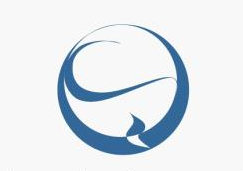          F-STONE政府采购电子招标文件项目编号：ZJWS2024-HYSCJDJ01采购项目：快速维权中心二期建设项目（机房及展厅建设）——智能化及配套设备采购项目采购单位：台州市黄岩区市场监督管理局采购代理机构：浙江五石中正工程咨询有限公司2024年4月目  录第一章 公开招标采购公告第二章 投标人须知第三章 评标办法及评分标准第四章 公开招标需求第五章 政府采购合同主要条款指引第六章 投标文件格式附件第一章 公开招标采购公告一、项目基本情况项目编号：ZJWS2024-HYSCJDJ01项目名称：快速维权中心二期建设项目（机房及展厅建设）——智能化及配套设备采购项目预算金额（元）：1000000最高限价（元）：1000000采购需求：标项名称：快速维权中心二期建设项目（机房及展厅建设）——智能化及配套设备采购项目数量：1项预算金额（元）：1000000简要规格描述或项目基本概况介绍、用途：具体详见招标需求备注：无。合同履约期限：标项 1，工期：合同签订后30天内完成供货安装。本项目（否）接受联合体投标。二、申请人的资格要求：1.满足《中华人民共和国政府采购法》第二十二条规定；未被“信用中国”（www.creditchina.gov.cn）、中国政府采购网（www.ccgp.gov.cn）列入失信被执行人、重大税收违法失信主体、政府采购严重违法失信行为记录名单。2.落实政府采购政策需满足的资格要求：标项1：无。3.本项目的特定资格要求：无。三、获取招标文件时间：/至2024年4月23日，每天上午00:00至12:00，下午12:00至23:59（北京时间，线上获取法定节假日均可，线下获取文件法定节假日除外）地点（网址）：政采云平台（http://zfcg.czt.zj.gov.cn）方式：供应商登录政采云平台https://www.zcygov.cn/在线申请获取采购文件（进入“项目采购”应用，在获取采购文件菜单中选择项目，申请获取采购文件）售价（元）：0四、提交投标文件截止时间、开标时间和地点提交投标文件截止时间：2024年4月23日  09：30（北京时间）投标地点（网址）：电子加密投标文件上传至：政府采购云平台（www.zcygov.cn）开标时间：2024年4月23日  09：30开标地点（网址）：浙江省台州市黄岩区劳动南路281号（应急管理局大楼5楼）黄岩区采购中心513开标室1五、公告期限自本公告发布之日起5个工作日。六、其他补充事宜1.《浙江省财政厅关于进一步发挥政府采购政策功能全力推动经济稳进提质的通知》 （浙财采监（2022）3号）、《浙江省财政厅关于进一步促进政府采购公平竞争打造最优营商环境的通知》（浙财采监（2021）22号））、《浙江省财政厅关于进一步加大政府采购支持中小企业力度助力扎实稳住经济的通知》 （浙财采监（2022）8号）已分别于2022年1月29日、2022年2月1日和2022年7月1日开始实施，此前有关规定与上述文件内容不一致的，按上述文件要求执行。2.根据《浙江省财政厅关于进一步促进政府采购公平竞争打造最优营商环境的通知》（浙财采监（2021）22号）文件关于“健全行政裁决机制”要求，鼓励供应商在线提起询问，路径为：政采云-项目采购-询问质疑投诉-询问列表；鼓励供应商在线提起质疑，路径为：政采云-项目采购-询问质疑投诉-质疑列表。质疑供应商对在线质疑答复不满意的，可在线提起投诉，路径为：浙江政府服务网-政府采购投诉处理-在线办理。3.供应商认为采购文件使自己的权益受到损害的，可以自获取采购文件之日或者采购文件公告期限届满之日（公告期限届满后获取采购文件的，以公告期限届满之日为准）起7个工作日内，对采购文件需求的以书面形式向采购人提出质疑，对其他内容的以书面形式向采购人和采购代理机构提出质疑。质疑供应商对采购人、采购代理机构的答复不满意或者采购人、采购代理机构未在规定的时间内作出答复的，可以在答复期满后十五个工作日内向同级政府采购监督管理部门投诉。质疑函范本、投诉书范本请到浙江政府采购网下载专区下载。4.其他事项：4.1本项目实行电子投标，投标人应按照本项目招标文件和政采云平台的要求编制、加密并递交投标文件。投标人在使用系统进行投标的过程中遇到涉及平台使用的任何问题，可致电政采云平台技术支持热线咨询，联系方式：95763。4.2投标人通过政采云平台电子投标工具制作投标文件，电子投标工具请供应商自行前往浙江政府采购网下载并安装（下载网址：https://zfcg.czt.zj.gov.cn/luban/detail?parentId=600030&articleId=ZoGATzO%2FwUdM7eXAIXLAyg%3D%3D&utm=luban.luban-PC-37000.979-pc-websitegroup-zhejiang-secondPage-front.1.58e482b00f1311eea8dfcb72d7241801）。4.3投标人应在开标前完成CA数字证书办理（办理流程详见https://zfcg.czt.zj.gov.cn/luban/detail?parentId=600030&articleId=8usMobfHBXp2GJnjOIZ0EA%3D%3D&utm=luban.luban-PC-37000.979-pc-websitegroup-zhejiang-secondPage-front.3.b52770000f1311eeb3d92762a180ef93，完成CA数字证书办理预计一周左右，请各投标人自行把握时间）。七、对本次采购提出询问、质疑、投诉，请按以下方式联系1.采购人信息名    称：台州市黄岩区市场监督管理局地    址：浙江省台州市黄岩区小东门路99号传    真：/项目联系人（询问）：郑先生项目联系方式（询问）：0576-84291066质疑联系人：杨女士质疑联系方式：0576-842910922.采购代理机构信息名称：浙江五石中正工程咨询有限公司地址：杭州市拱墅区白石路318号中国（杭州）人力资源服务产业园北楼512室传真：0571-85342190项目联系人（询问）：周丽、黄思波、石晓林、高琳项目联系方式（询问）：0576-88781913质疑联系人：徐少媚质疑联系方式：0576-887852653.同级政府采购监督管理部门名称：台州市黄岩区财政局政府采购监管科地址：台州市黄岩区劳动南路289号联系人：宋先生监督投诉电话：0576-84222959八、其余事项：中标人如有融资需求，可使用以下银行的政采贷服务。合同履约保函联系方式预付款保函联系方式第二章 投标人须知前附表一、总  则（一） 适用范围本招标文件适用于本次项目的招标、投标、评标、定标、验收、合同履约、付款等行为（法律、法规另有规定的，从其规定）。（二）定义1、“采购组织机构”指采购人委托组织招标的采购代理机构。2、采购人：是指委托采购代理机构采购本次项目的国家机关、事业单位和团体组织。3、投标人：是指向采购组织机构提交投标文件的单位或个人。4、货物：是指各种形态和种类的物品，包括原材料、燃料、设备、产品等。5、服务：是指除货物和工程以外的政府采购对象，包括各类专业服务、信息网络开发服务、金融保险服务、运输服务，以及维修与维护服务等。6、“书面形式”包括信函、传真等。7、“▲”系指实质性要求条款。（三）投标费用不论投标结果如何，投标人均应自行承担所有与投标有关的全部费用（招标文件有相关规定除外）。（四）特别说明1、投标人投标所使用的资格、信誉、荣誉、业绩与企业认证必须为本法人所拥有。投标人投标所使用的采购项目实施人员必须为本法人员工（指本法人或控股公司正式员工）。2、投标供应商所投产品除招标文件中明确规定要求“提供官网截图或相应检测报告的证明材料”以外，所有技术参数描述均以投标文件为准。投标供应商对所投产品技术参数的真实性承担法律责任。项目招标结束后、质疑期限内，如有质疑供应商认为中标供应商所投产品、投标文件技术参数与招标需求存在重大偏离、错误、甚至造假的情况，应提供具体有效的证明材料。	3、投标人在投标活动中提供任何虚假材料，其投标无效，并报监管部门查处；中标后发现的，根据《中华人民共和国政府采购法》第七十七条第一款第一项之规定，处以采购金额千分之五以上千分之十以下的罚款，列入不良行为记录名单，在一至三年内禁止参加政府采购活动，有违法所得的，并处没收违法所得，情节严重的，由工商行政管理机关吊销营业执照；构成犯罪的，依法追究刑事责任。4、投标人不得相互串通投标报价，不得妨碍其他投标人的公平竞争，不得损害采购人或其他投标人的合法权益，投标人不得以向采购人、评标委员会成员行贿或者采取其他不正当手段谋取中标。5、为采购项目提供整体设计、规范编制或者项目管理、监理、检测等服务的供应商，不得再参加该采购项目的其他采购活动。6、投标文件格式中的表格式样可以根据项目差别做适当调整，但应当保持表格样式基本形态不变。7、单位负责人为同一人或者存在直接控股、管理关系的不同供应商，不得参加同一合同项下的政府采购活动。二、招标文件（一）招标文件由招标文件总目录所列内容组成。（二）招标文件的澄清或修改1、采购组织机构可视采购具体情况对已发出的招标文件进行必要的澄清或者修改。澄清或者修改的内容可能影响投标文件编制的，采购人或者采购组织机构应当在投标截止时间至少15日前，在原公告发布媒体上发布澄清公告，澄清或者修改的内容为招标文件的组成部分；不足15日的，采购人或者采购组织机构应当顺延提交投标文件的截止时间。 2、投标人在规定的时间内未对招标文件提出疑问、质疑或要求澄清的，将视其为无异议。对招标文件中描述有歧义或前后不一致的地方，评标委员会有权进行评判，但对同一条款的评判应适用于每个投标人。三、投标文件（一）投标文件的组成投标人接到招标文件后，按照采购组织机构的要求提供：资格证明文件、商务与技术文件和报价文件。【特别提示：如有要求提供资料原件的，原件另行包装，并与投标文件一起提交，投标截止时间后所有原件不予接收。资料原件也可以用与原件相符的公证原件替代】资格及商务技术文件由资格证明文件、商务与技术文件两部分内容组成。1、资格证明文件的组成：（1）投标声明书（附件2）；（2）授权委托书（附件3）；（法定代表人（单位负责人）亲自办理投标事宜的，则无需提交）；（3）法人或者其他组织的营业执照等证明文件，自然人的身份证明；（4）具备健全的财务会计制度的承诺函（附件4）；（5）提供采购公告中符合供应商特定条件的有效资质证书复印件（如有则提供），以及需要说明的其他资料。2、商务与技术文件的组成：（1）投标人情况介绍（附件5）；（2）投标人案描述：A.项目需求的理解与分析(投标人对项目现状及需求的理解情况，对项目现状和需求描述的全面性、准确性、针对性，项目功能设计完备、对系统各组成部分等功能进行准确的分析，对项目重点、难点的把握，解决方案及合理化建议)。B.项目组织实施方案（包括项目工期、确保项目供货的措施或方案、项目实施进度安排、项目实施人员及项目负责人的资质、类似经验及社保证明等）。项目实施人员一览表（附件6）项目负责人资格情况表(附件7) C.安装、调试及验收方案（包括项目验收标准和验收方法等）和措施。（3）投标产品描述及相关资料：A.产品清单(附件8）B.投标产品技术参数、性能特点以及所遵循的技术规范等内容。（4）投标产品相应检测报告；（5）投标产品主体列入节能产品证明资料、投标产品主体列入环境标志产品证明资料（如有）；（6）技术需求响应表（附件9）；（7）证书一览表（附件10）；（8）投标人类似项目实施情况一览表（附件11）；（9）商务需求响应表（附件12）；（10）售后服务情况表（附件13）；（11）投标人需要说明的其他内容。（包括可能影响投标人商务与技术文件评分的各类证明材料）3、报价文件的组成（1）报价文件由开标一览表、报价明细表、中小企业等声明函（不符合中小企业要求的无需提供）以及投标人认为其他需要说明的内容组成。（2）此报价为投标人一次性报出唯一的最终价格，包含其它一切所要涉及到的费用，有选择的报价将被拒绝。（3）投标报价是包括货款、包装、运输、装卸、保险、税金、货到就位以及合同包含的所有风险责任等各项费用及不可预见费等所需的全部费用，全部费用已包含在开标一览表的投标总报价中。（4）政府采购优惠政策相关资料（如有）。（5）相关报价单需打印或用不褪色的墨水填写， 投标报价单不得涂改和增删，如有错漏必须修改，修改处须由同一签署人签字或盖章。由于字迹模糊或表达不清引起的后果由投标人负责。（6）投标报价应按招标文件中相关附表格式填写。（二）投标文件的制作及递交要求1、投标文件的制作要求（1）投标人应按照投标文件组成内容及项目招标需求制作投标文件，不按招标文件要求制作投标文件的将视情处理（拒收、扣分等），由此产生的责任由投标人自行承担。（2）投标人应对所提供的全部资料的真实性承担法律责任，投标文件内容中有要求盖章或签字的地方，必须加盖投标人的公章以及法定代表人（单位负责人）或授权委托代理人盖章或签字。（3）投标文件以及投标人与采购组织机构就有关投标事宜的所有来往函电，均应以中文汉语书写。除签字、盖章、专用名称等特殊情形外，以中文汉语以外的文字表述的投标文件视同未提供。（4）投标计量单位，招标文件已有明确规定的，使用招标文件规定的计量单位；招标文件没有规定的，应采用中华人民共和国法定计量单位（货币单位：人民币元）。（5）若投标人不按招标文件的要求提供资格审查材料，其风险由投标人自行承担。（6）与本次投标无关的内容请不要制作在内，确保投标文件有针对性、简洁明了。（7）招标文件提供的投标文件格式投标人应按要求填写，格式中每一空白都需填写，确保填写无遗漏，无空缺。2、投标文件的编制本项目实行电子投标，还可以提供以介质存储的数据电文形式的备份投标文件、纸质备份投标文件：按政采云平台项目采购--电子招投标操作指南及本招标文件要求编制。投标人应通过“政采云电子交易客户端”，并按照本招标文件和“政府采购云平台”的要求编制并加密投标文件。（2）电子投标文件中须加盖公章、法人章部分均采用CA签章，并根据“政采云供应商项目采购-电子招投标操作指南”及本招标文件规定的格式和顺序编制电子投标文件并进行关联定位，以便评标委员会在评标时，点击评分项可直接定位到该评分项内容。如对招标文件的某项要求，投标人的电子投标文件未能关联定位提供相应的内容与其对应，则评标委员会在评审时如做出对投标人不利的评审由投标人自行承担。电子投标文件如内容不完整、编排混乱导致投标文件被误读、漏读，或者在按采购文件规定的部位查找不到相关内容的，由投标人自行承担。温馨提醒：CA签章上目前没有法人或授权委托代理人签字信息，需要投标人联系浙江汇信科技有限公司（400-8884636）等相应公司进行办理，或在投标文件中涉及到签字的位置线下签好字然后扫描或者拍照做成PDF的格式亦可。（3）投标人应当按照本章节 “投标文件组成”规定的内容及顺序在“政采云电子交易客户端”编制投标文件。其中《资格证明文件》和《商务技术文件》中不得出现本项目投标报价，如因投标人原因提前泄露投标报价，是投标人的责任。（4）投标文件分为资格证明文件、商务技术文件、报价文件三部分。各投标人在编制投标文件时请按照采购文件第六章规定的格式进行，并按格式要求在指定位置根据要求进行签章，否则视为未提供，未提供格式的，请各投标人自行拟定格式，并加盖单位公章并由法定代表人（单位负责人）或其授权委托代理人签署（签字或盖章），否则视为未提供。（5）《投标文件》内容不完整、混乱的编排导致投标文件被误读或评标委员会查找不到有效文件是投标人的责任。《投标文件》因字迹潦草或表达不清所引起的后果由投标人负责。（6）以介质（U盘）存储的数据电文形式的备份投标文件，按政采云平台项目采购-电子招投标操作指南中上传的电子投标文件格式，以U盘形式提供。数量为1份。（7）纸质备份投标文件以纸质文件的形式编制，按资格证明文件、商务技术文件、报价文件三部分分别编制并单独装订成册，数量均为2份（一正一副）。资格证明文件、商务技术文件、报价文件三部分须分别密封封装，资格证明文件、商务技术文件、报价文件三部分未分别密封的投标文件将为无效。除报价文件外其余一律不准出现数字报价。如有不同标段，请按标段号分别装订，密封要求同上。3、投标文件的递交要求（1）“投标文件”的上传、递交：见《前附表》。未传输递交电子投标文件的，投标无效。（2）投标人还可以在投标截止时间将以介质存储的数据电文形式的备份投标文件和纸质备份投标文件分别密封送交到招标公告规定的投标地点。未按规定提供相应的备份投标文件，如电子备份文件无法正常启用，造成项目开评标活动无法进行下去的，投标无效。采购机构将拒绝接受逾期送达的投标文件。（3）如有特殊情况，采购组织机构延长截止时间和开标时间，采购组织机构和投标人的权利和义务将受到新的截止时间和开标时间的约束。（4）投标文件的备选方案投标人不得递交任何的投标备选（替代）方案，否则其投标文件将作无效标处理。与“电子加密投标文件”同时生成的“备份投标文件”不是投标备选（替代）方案。4、投标文件的补充、修改、撤回（1）投标人应当在投标截止时间前完成电子投标文件的上传、递交，并可以补充、修改或者撤回投标文件。补充或者修改投标文件的，应当先行撤回原文件，补充、修改后重新上传、递交。投标截止时间前未完成上传、递交的，视为撤回投标文件。投标截止时间后递交的投标文件，“政府采购云平台”将予以拒收。（2）投标截止时间后，投标人不得撤回、修改投标文件。（3）在开标后规定的投标有效期内，投标人不能撤销投标文件。（三）投标文件的有效期1.自投标截止日起90天投标文件应保持有效。有效期不足的投标文件将被拒绝。2.在特殊情况下，采购人可与投标人协商延长投标文件的有效期，这种要求和答复均以书面形式进行。3.中标供应商的投标文件自开标之日起至合同履行完毕均应保持有效。四、开标（一）开标事项采购组织机构在“招标公告”规定的时间和地点公开开标，本次招标采用先评审商务资格和技术服务方案，后公开并评审报价的办法实施。特别说明：如遇政府采购云平台电子化开标或评审程序调整的，按调整后程序执行。采购过程中出现以下情形，导致电子交易平台无法正常运行，或者无法保证电子交易的公平、公正和安全时，采购组织机构可中止电子交易活动：（1）电子交易平台发生故障而无法登录访问的； （2）电子交易平台应用或数据库出现错误，不能进行正常操作的；（3）电子交易平台发现严重安全漏洞，有潜在泄密危险的；（4）病毒导致不能进行正常操作的；（5）其他无法保证电子交易的公平、公正和安全的情况。出现前款规定情形，不影响采购公平、公正性的，采购组织机构可以待上述情形消除后继续组织电子交易活动，也可以决定某些环节以纸质形式进行；影响或可能影响采购公平、公正性的，应当重新采购。（二） 开标程序：1、开标会由招标项目负责人主持，主持人宣布开标会议开始；2、主持人介绍参加开标会的人员名单； 3、主持人宣布评标期间的有关事项，告知应当回避的情形，提请有关人员回避；对投标人进行签到验证。4、向各投标人发出电子加密投标文件【开始解密】通知，由投标人按招标文件规定的时间内自行进行投标文件解密。投标文件的制作和解密应使用同一个数字证书，否则将可能解密失败。5、采购组织机构点击【开启标书信息】，开启标书成功后进入开标流程。6、资格证明文件和商务技术文件评审；7、由主持人公布无效投标的投标人名单、投标无效的原因及其他有效投标的评分汇总分；8、开启报价响应文件：采购代理机构成功开启报价响应文件后，方可查看各供应商报价情况。9、报价文件评审；10、由主持人公布无效投标的投标人名单、投标无效的原因及其他有效投标的报价文件得分；11、宣布综合得分结果及中标候选人名单；12、开标会议结束。五、评标本项目采用电子评审方法，评标的依据为招标文件和投标文件。（一）组建评标委员会评标委员会由采购人代表和评审专家组成，成员人数为5人以上单数，其中评审专家不得少于成员总数的三分之二。（二）评标程序1、资格审查投标文件解密结束后，采购人或者采购组织机构应当依法对投标人的资格进行审查，对审查发现无效的进行必要的询标，结束后公布无效投标的投标人名单、投标无效的原因。2、符合性审查评标委员会应当对符合资格的投标人的投标文件进行符合性审查，以确定其是否满足招标文件的实质性要求，对审查发现无效的进行必要的询标，结束后公布无效投标的投标人名单、投标无效的原因。3、综合比较与评价（1）对于投标文件中含义不明确、同类问题表述不一致或者有明显文字和计算错误的内容，评标委员会应当以书面形式要求投标人作出必要的澄清、说明或者补正。（2）评标委员会应当按照招标文件中规定的评标方法和标准，对符合性审查合格的投标文件进行商务和技术评估，综合比较与评价。（3）评标时，评标委员会各成员应当独立对每个投标人的投标文件进行评价，并汇总每个投标人的得分。4、得分确认及评审报告编写（1）评标委员会对报价文件进行复核，对于系统计算出的价格分及总得分进行确认；（2）评标委员会应当按照招标文件中规定的评标方法和标准，对符合性审查合格的投标文件进行商务和技术评估，综合比较与评价。（3）评标委员会按评标原则及得分情况编写评审报告。5、评价采购组织机构对评标委员会评审专家进行评价。（三）澄清问题的形式投标人的澄清、说明或者补正应当采用书面形式，并加盖公章，或者由法定代理人或其授权委托代理人签字，并不得超出投标文件的范围或者改变投标文件的实质性内容。（四）错误修正投标文件报价出现前后不一致的，除招标文件另有规定外，按照下列规定修正：1、投标文件中开标一览表（报价表）内容与投标文件中相应内容不一致的，以开标一览表（报价表）为准；政采云平台客户端里开标一览表录入的投标报价信息与扫描上传的报价响应文件中开标一览表的报价信息不一致的，以扫描上传的报价响应文件中开标一览表的报价信息为准，修正政采云平台上的报价信息；2、大写金额和小写金额不一致的，以大写金额为准；3、单价金额小数点或者百分比有明显错位的，以开标一览表的总价为准，并修改单价；4、总价金额与按单价汇总金额不一致的，以单价金额计算结果为准。同时出现两种以上不一致的，按照前款规定的顺序修正。修正应当采用书面形式，并加盖公章，或者由法定代表人（单位负责人）或其授权委托代理人签字。修正后的报价经投标人确认后产生约束力，投标人不确认的，其投标无效。（五）投标人存在下列情况之一的，投标无效：1、电子投标文件及纸质备份投标文件在指定页面无法定代表人（单位负责人）盖章或签字、未在指定页面盖公章、在指定页面无被授权委托代理人签字或未提供法定代表人（单位负责人）授权委托书。2、资格证明文件、商务技术文件跟报价文件出现混装或在资格证明文件、商务技术文件中出现投标报价的，或者报价文件中报价的货物跟资格证明文件、商务技术文件中的投标货物出现重大偏差的。3、不具备招标文件中规定的资格要求的。	4、投标文件含有采购人不能接受的附加条件的。5、授权委托代理人未能出具身份证明或与法定代表人（单位负责人）授权委托代理人身份不符的。6、评标委员会认为投标人的报价明显低于其他通过符合性审查投标人的报价，有可能影响产品质量或者不能诚信履约的，应当要求其在评标现场合理的时间内提供书面说明，必要时提交相关证明材料；投标人不能证明其报价合理性的，评标委员会应当将其作为无效投标处理。7、报价超过招标文件中规定的预算金额/最高限价。8、投标参数未如实填写，完全复制粘贴招标参数的。9、投标文件提供虚假材料的。10、不符合中华人民共和国财政部令第87号《政府采购货物和服务招标投标管理办法》第三十七条情形之一的，视为投标人串通投标，其投标无效，并移送采购监管部门：（1）不同投标人的投标文件由同一单位或者个人编制；不同投标人的投标文件，由同一台电脑编制；（2）不同投标人委托同一单位或者个人办理投标事宜；（3）不同投标人的投标文件载明的项目管理成员或者联系人员为同一人；（4）不同投标人的投标文件异常一致或者投标报价呈规律性差异；（5）不同投标人的投标文件相互混装。11、不符合法律、法规和招标文件中规定的其他实质性要求的（招标文件中打“▲”内容及被拒绝的条款）。12、未传输递交电子投标文件的或者未按规定提供相应的备份投标文件，造成项目开评标活动无法进行下去的。（六）有下列情况之一的，本次招标作为废标处理：1、出现影响采购公正的违法、违规行为的；2、评标委员会发现招标文件存在歧义、重大缺陷导致评标工作无法进行，或者招标文件内容违反国家有关强制性规定的； 3、因重大变故，采购任务取消的；4、法律、法规和招标文件规定的其他导致评标结果无效的。（七）评标原则和评标办法1、评标原则。评标委员会必须公平、公正、客观，不带任何倾向性和启发性；不得向外界透露任何与评标有关的内容；任何单位和个人不得干扰、影响评标的正常进行；评标委员会及有关工作人员不得私下与投标人接触。2、评标办法。具体评标内容及评分标准等详见《第三章 评标办法及评分标准》。（八）评标过程的监控本项目评标过程实行全程录音、录像监控，政府采购监管部门视情进行现场监督，投标人在评标过程中所进行的试图影响评标结果的不公正活动，可能导致其投标被拒绝。六、定标1、确定中标人。评标委员会根据采购人的《授权意见确认书》，推荐中标候选人或确定中标人。其中推荐中标候选人的，采购组织机构在评审结束后2个工作日内将评标报告送采购人，采购人自收到评审报告之日起5个工作日内在评审报告推荐的中标候选人中按顺序确定中标人。2、发布中标结果公告。中标结果将自中标人确定之日起2个工作日内在省级以上财政部门指定的媒体及相关网站公告。如发现中标人资格无效或其放弃中标资格，则按本次评标供应商得分排序结果依次替补或重新组织。3、发出中标通知书。采购组织机构在发布中标结果的同时，向中标人发出中标通知书。4、中标人在中标公告发出5日内应向招标代理机构交纳招标代理服务费。若中标人未在约定时间内支付招标代理服务费，从逾期之日起按日利率千分之一承担违约金。若中标人未按上述规定办理，需承担招标代理机构为实现债权的所有费用（包括但不限于律师费、催讨车旅费、保全担保费等）。5、招标代理费：按照《国家发展改革委关于 进一步放开建设项目专业服务价格的通知》（发改价格2015 299号）执行，按中标金额的1.5%向中标人收取，该费用中标人须在中标公告发出5日内一次性付清。（户名：浙江五石中正工程咨询有限公司；账号：1202003209900014176；开户银行：中国工商银行杭州潮王路支行）,财务联系电话：0571-88271625。七、合同签订及公告（一）签订合同1、采购人应当自中标通知书发出之日起30天内，按照招标文件和中标供应商投标文件的规定，与中标供应商签订书面合同。所签订的合同不得对招标文件确定的事项和中标供应商投标文件作实质性修改。2、中标供应商无故拖延、拒签合同的，取消中标资格。3、中标供应商拒绝与采购人签订合同的，采购人可以按照评审报告推荐的中标候选人名单排序，确定下一候选人为中标供应商，也可以重新开展政府采购活动。同时，拒绝与采购人签订合同的供应商，由同级财政部门依法作出处理。4、询问或者质疑事项可能影响中标结果的，采购人应当暂停签订合同，已经签订合同的，应当中止履行合同（中标结果的质疑期为中标结果公告期限届满之日起七个工作日）。（二）合同公告及备案1、采购人应当自政府采购合同签订之日起2个工作日内，在省级以上财政部门指定的政府采购信息发布媒体及相关网站上公告。2、采购人应当自政府采购合同签订之日起7个工作日内，将政府采购合同副本报同级人民政府财政部门备案以及采购组织机构存档。第三章 评标办法及评分标准一、采购组织机构将组织评标委员会，对投标人提供的投标文件进行综合评审。二、本次招标项目的评标方法为综合评分法，总计100分，其中资格及商务技术文件分值70分，投标报价分值30分。评标标准按评分细化条款及分值进行评审。（一）资格及商务技术文件中的客观分由评标委员会讨论后统一打分；其余在规定的分值内单独评定打分（小数点后保留1位）。（二）各投标人资格及商务技术文件得分按照评标委员会成员的独立评分结果汇总后的算术平均分计算（小数点后保留2位），计算公式为：资格及商务技术文件得分=评标委员会所有成员评分合计数/评标委员会组成人员数。（三）投标报价得分采用低价优先法计算（小数点后保留2位），即满足招标文件要求且投标价格最低的投标报价为评标基准价，其报价得满分。其他投标人的投标报价得分按下列公式计算：投标报价得分=（评标基准价/投标报价）×30%×100 。（四）投标人综合得分＝资格及商务技术文件得分＋投标报价得分。（五）政府采购政策及优惠：（1）根据财政部、工业和信息化部发布的《政府采购促进中小企业发展管理办法》【财库（2020）46号】和《财政部关于进一步加大政府采购支持中小企业力度的通知》【财库（2022）19号】有关规定，货物和服务项目中未预留份额专门面向中小企业采购的，以及预留份额项目中的非预留部分采购包，采购单位、采购代理机构应当对符合规定的小微企业报价给予20%的扣除，用扣除后的价格参加评审。接受大中型企业与小微企业组成联合体或者允许大中型企业向一家或者多家小微企业分包的采购项目，对于联合体协议或者分包意向协议约定小微企业的合同份额占到合同总金额30%以上的，采购单位、采购代理机构应当对联合体或者大中型企业的报价给予6%的扣除，用扣除后的价格参加评审。组成联合体或者接受分包的小微企业与联合体内其他企业、分包企业之间存在直接控股、管理关系的，不享受价格扣除优惠政策。以联合体形式参加政府采购活动，联合体各方均为中小企业的，联合体视同中小企业。其中，联合体各方均为小微企业的，联合体视同小微企业。投标文件中须同时出具《政府采购促进中小企业发展管理办法》【财库（2020）46号】规定的《中小企业声明函》，否则不得享受价格扣除。本项目对符合规定的小微企业（含小型企业）报价给予20%的扣除。（2）根据《关于政府采购支持监狱企业发展有关问题的通知》（财库[2014]68号）的规定，供应商如为监狱企业且所投产品为小型或微型企业生产的，其投标报价扣除20%后参与评审。投标文件中须同时提供：供应商的省级以上监狱管理局、戒毒管理局（含新疆生产建设兵团）出具的属于监狱企业的证明文件，未提供完整证明材料的，投标报价不予扣减。（3）残疾人福利性单位视同小型、微型企业，享受预留份额、评审中价格扣除等促进中小企业发展的政府采购政策。符合条件的残疾人福利性单位在参加政府采购活动时，应当提供本通知规定的《残疾人福利性单位声明函》（见附件），并对声明的真实性负责。享受政府采购支持政策的残疾人福利性单位应当同时满足以下条件：①安置的残疾人占本单位在职职工人数的比例不低于25%（含25%），并且安置的残疾人人数不少于10人（含10人）；②依法与安置的每位残疾人签订了一年以上（含一年）的劳动合同或服务协议；③为安置的每位残疾人按月足额缴纳了基本养老保险、基本医疗保险、失业保险、工伤保险和生育保险等社会保险费；④通过银行等金融机构向安置的每位残疾人，按月支付了不低于单位所在区县适用的经省级人民政府批准的月最低工资标准的工资；⑤提供本单位制造的货物、承担的工程或者服务（以下简称产品），或者提供其他残疾人福利性单位制造的货物（不包括使用非残疾人福利性单位注册商标的货物）。前款所称残疾人是指法定劳动年龄内，持有《中华人民共和国残疾人证》或者《中华人民共和国残疾军人证（1至8级）》的自然人，包括具有劳动条件和劳动意愿的精神残疾人。在职职工人数是指与残疾人福利性单位建立劳动关系并依法签订劳动合同或者服务协议的雇员人数。注：得分以系统计算为准，保留2位小数。三、在最大限度地满足招标文件实质性要求前提下，评标委员会按照招标文件中规定的各项因素进行综合评审后，推荐二名合格的中标候选人，并按评标报告推荐的顺序确定排名第一的中标候选人为中标人。四、如综合得分相同，投标报价低者为先；如综合得分且投标报价相同的，货物类采购项目以技术性能得分较高者为先，服务类采购项目以实力信誉及业绩得分较高者为先。五、提供相同品牌产品的不同投标人参加同一合同项下投标的，按一家供应商认定：（1）采用最低评标价法的采购项目，以其中通过资格审查、符合性审查且报价最低的参加评标；报价相同的，由评标委员会集体确定一个投标人参加评标，其他投标无效。（2）使用综合评分法的采购项目，评审后得分最高的同品牌投标人获得中标人推荐资格；评审得分相同的，由评标委员会集体推荐一个投标人作为中标候选人，其他同品牌投标人不作为中标候选人。六、本次评分具体分值细化条款如下表：第四章 公开招标需求一、招标项目一览表本次招标共1个标段，具体内容如下表：二、参数要求三、技术要求快速维权中心二期建设项目（机房及展厅建设）——智能化及配套设备采购项目，包括设备的供货、运输、安装、总体调试、技术培训、验收直至交付使用。1.招标内容及技术要求中有的条款已加粗、带★的形式强调,这些特别强调的条款是重要条款，将在评标过程中重点评审。2.投标方对每小项都必须按附件格式报价,含设备、材料、人工、安装调试、运费及税收等。业主方可根据工程实际情况对分项做相应的调整。3.本项目属于“交钥匙”工程，即所提供的所有设备产品按招标方的要求采购，安装、调试等工作需要由中标人提供实施和五年的免费维保服务，中标人须对 设备的完整性负责，如相关配件在招标清单中未列出但安装所采购设备时须用到，中标人须提供，产生的一切费用，均由中标人负责。项目实施期间发生的所有劳务支出、安全保险、住宿、运输、税金等一切费用都已包含在竞投报价中，由中标人自行负责。4.以上产品由采购人邀请相关专家参与共同验收。四、其他要求：1、售后服务1.1投标人必须明确作出服务承诺，详细阐述维修、维护内容及服务方式和范围；1.2投标人应以优惠价格提供在货物验收合格后的零配件供应价格；1.3投标人必须明确作出服务承诺，详细阐述维修、维护内容及服务方式和范围。2、其他要求2.1卖方应保证，买方在中华人民共和国使用该产品任何一部分时，免受第三方提出的侵犯其专利权、商标权或其他知识产权的起诉。如发生此类纠纷，由卖方承担一切责任。2.2卖方为执行本合同而提供的技术资料的使用权归买方所有。2.3投标人必须承诺招标文件中提出的全部技术要求；如果以其中某些条款不响应时，应在投标文件中逐条列出，未列出的视同响应。3、质保期要求：质保期三年，时间从通过最终验收通过后算起。4、售后技术服务要求：提供产品保修卡，并按厂家产品规定保修期限及内容以及供应商的其它承诺条款实行保修，出现故障后2小时内服务响应、8小时内现场服务到位、12小时内解决问题；5、交货时间及地点：合同签订后30天内完成供货。在安装、调试、检验时，应派遣授权委托代理人参加并加以指导，如发现质量问题，代表必须负责处理至采购人满意为止；交货地点：业主方指定地点。6、付款方式：6.1合同生效以及具备实施条件后七个工作日内，甲方向乙方支付合同金额的40%作为预付款，全部设备安装完毕，项目终验合格之后支付合同剩余金额，正式税务发票应随付款进度及时提供，甲方收到发票后付款（以上资金支付进度跟随财政资金拨付进度进行）。6.2甲方付款前，乙方应向甲方开具等额有效的增值税发票，甲方未收到发票的，有权不予支付相应款项直至乙方提供合格发票，并不承担延迟付款责任。发票认证通过是付款的必要前提之一。五、相关说明现场勘察：本项目不组织答疑会或现场踏勘，如投标人认为有必要可自行前往现场踏勘。第五章  合同主要条款以下为成交后签定本项目合同的通用条款，成交供应商不得提出实质性的修改，关于专用条款将由采购人与成交供应商结合本项目具体情况协商后签订。项目名称：快速维权中心二期建设项目（机房及展厅建设）——智能化及配套设备采购项目项目编号：ZJWS2024-HYSCJDJ01甲方（采购人）：台州市黄岩区市场监督管理局乙方（中标人）：                                根据快速维权中心二期建设项目（机房及展厅建设）——智能化及配套设备采购项目的招标结果，经双方协商一致，达成以下条款：第一条：承包内容快速维权中心二期建设项目（机房及展厅建设）——智能化及配套设备采购项目，包括项目建设、实施、直至验收合格及售后服务等。第二条：合同金额本合同金额为（大写）：        元（¥        元）人民币。第三条：建设工期、验收方式及地点1.建设工期：2.验收方式及地点：按台州市黄岩区市场监督管理局指定的方式、地点验收。第四条：质保期质保期：   年。（自终验合格之日起计算，因人为因素出现的故障不在免费保修范围内。超过免费维保期，提供终生维修，维修时只收部件成本费。）第五条：技术资料1.乙方应按招标文件规定的时间向甲方提供产品、服务及指导。2.没有甲方事先书面同意，乙方不得将由甲方提供的有关合同或任何合同条文、规格、计划、图纸或资料提供给与履行本合同无关的任何其他人。即使向履行本合同有关的人员提供，也应注意保密并限于履行合同的必需范围。第六条：知识产权1.乙方应保证所提供的服务、产品或其任何一部分均不会侵犯任何第三方的知识产权。2.若侵犯,由乙方赔偿甲方因此遭受的损失（包括但不限于应对及追偿过程中所支付的律师费、差旅费、诉讼费、保全费、鉴定费、评估费等）。第七条：付款方式合同生效以及具备实施条件后七个工作日内，甲方向乙方支付合同金额的40%作为预付款，全部设备安装完毕，项目终验合格之后支付合同剩余金额，正式税务发票应随付款进度及时提供，甲方收到发票后付款（以上资金支付进度跟随财政资金拨付进度进行）。第八条：转包或分包1.本合同范围的产品及服务，应由乙方直接供应，不得转让他人供应；2.除非得到甲方的书面同意，乙方不得将本合同范围的产品及服务全部或部分分包给他人供应；3.如有转让和未经甲方同意的分包行为，甲方有权解除合同，并追究乙方的违约责任。第九条：调试和验收1.甲方对乙方提交的产品依据招标文件上的技术规格要求和国家有关质量标准进行现场初步验收，外观、说明书符合招标文件技术要求的，给予签收，初步验收不合格的不予签收。2.乙方交付前应对产品做出全面检查和对验收文件进行整理，并列出清单，作为甲方验收和使用的技术条件依据，检验的结果应随产品交甲方。3.甲方对乙方提供的产品在使用前进行调试时，乙方需负责安装并培训甲方的使用操作人员，并协助甲方一起调试，直到符合技术要求，甲方才做最终验收。4.对技术复杂的产品，甲方可邀请国家认可的专业检测机构参与初步验收及最终验收，并由其出具质量检测报告。5.验收时乙方必须在现场，验收完毕后作出验收结果报告。第十条：违约责任1.甲方无正当理由拒收产品的，甲方向乙方偿付拒收合同金额的万分之五违约金。2.甲方无故逾期验收和支付手续的,甲方应按逾期付款总额每日万分之五向乙方支付违约金。3.乙方所交的产品或服务不符合合同规定及招标文件规定标准的，甲方有权拒收该产品或服务；若乙方愿意更换产品或服务，但逾期交付产品或服务的，按乙方逾期交付处理，乙方应按逾期付款总额每日千分之六向甲方支付违约金，由甲方从待付合同款中扣除。逾期超过约定日期10个工作日不能交付的，甲方可解除本合同。乙方拒绝更换产品或服务，或者乙方在合同签订后不能交付的，甲方可单方面解除合同，乙方应向甲方偿付产品或服务总值20%的违约金。如造成甲方损失超过违约金的，超出部分由乙方继续承担赔偿责任。4.乙方提供的产品质量低于国家标准规定的，由国家相关部门依法处理。若高于国家标准但不符招标文件规定要求的，参照上一条约定情形办理。5.若发生纠纷，由违约方赔偿守约方因纠纷所支付的费用（包括但不限于律师费、差旅费、诉讼费、保全费、鉴定费、评估费等）。第十一条：质量保证及售后服务1.乙方应按招标文件规定的产品性能、技术要求、质量标准向甲方提供未经使用的全新产品。2.乙方提供的产品在质保期内因产品本身的质量问题发生故障，乙方应负责免费更换。对达不到技术要求者，根据实际情况，经双方协商，可按以下办法处理：⑴更换：由乙方承担所发生的全部费用。⑵贬值处理：由甲乙双方合议定价。⑶退货处理：乙方应退还甲方支付的合同款，同时应承担该产品的直接费用（运输、保险、检验、利息及银行手续费等）。3.如在使用过程中发生质量问题，乙方在接到甲方通知后在   小时内到达甲方现场。4.在质保期内，乙方应对产品出现的质量及安全问题负责处理解决并承担一切费用。5.上述的产品免费保修期为    年，保修期自终验合格之日算起，因人为因素出现的故障不在免费保修范围内。超过保修期的机器设备，终生维修，维修时只收部件成本费。6.培训：为使甲方对本系统能够有效使用和正确操作、维护，乙方有责任对甲方指派的操作、维护人员进行培训，培训内容包括理论培训和实际操作培训。培训内容包括维护、常见故障的排除等。第十二条：不可抗力事件处理1.在合同有效期内，任何一方因不可抗力事件导致不能履行合同，则合同履行期可延长，其延长期与不可抗力影响期相同。2.不可抗力事件发生后，应立即通知对方，并寄送有关权威机构出具的证明。3.不可抗力事件延续120天以上，双方应通过友好协商，确定是否继续履行合同。第十三条：解决争议的方法如双方在履行合同时发生纠纷，应协商解决；协商不成时，可依法向甲方所在地人民法院提起诉讼。 第十四条：合同生效及其它	1.合同经双方法定代表人（单位负责人）或授权代表签字并加盖单位公章后生效。2.本合同未尽事宜，遵照《中华人民共和国民法典》有关条文执行。3.本合同一式陆份。甲、乙双方各执两份，采购组织机构及同级人民政府财政采购监管部门各执一份。4.本项目未尽事宜以招标文件、投标文件及澄清文件等为准，本合同中如有未尽事宜，由双方协商另行解决。甲    方（公章）：　　                乙    方（公章）：法定代表人（签章）：　                法定代表人（签章）：委托代理人（签章）：　　              委托代理人（签章）：经办人（签章）：                      经办人（签章）：电    话：                            电    话：传    真：                            传    真：开户银行：                            开户银行（必填）： 账    号：                            账    号（必填）：日    期：                            日    期：第六章  投标文件格式附件附件1　                                             　　本项目名称项目编号：投标文件（资格及商务技术文件）投标人全称（公章）：地址：时间：资格及商务技术文件目录第一部分 资格证明文件目录1、投标声明书（附件2）；2、授权委托书（附件3）；（法定代表人（单位负责人）亲自办理投标事宜的，则无需提交）；3、法人或者其他组织的营业执照等证明文件，自然人的身份证明；4、具备健全的财务会计制度的承诺函（附件4）；5、提供采购公告中符合供应商特定条件的有效资质证书复印件（投标供应商特定条件中有要求的必须提供），以及需要说明的其他资料。附件2                  投标声明书浙江五石中正工程咨询有限公司（采购代理机构名称）：（投标人名称）系中华人民共和国合法企业，经营地址             。我（姓名）系（投标人名称）的法定代表人（单位负责人），我公司自愿参加贵方组织的（快速维权中心二期建设项目（机房及展厅建设）——智能化及配套设备采购项目）（编号为：ZJWS2024-HYSCJDJ01）的投标，为此，我公司就本次投标有关事项郑重声明如下：1、我公司声明截止投标时间近三年以来：在政府采购领域中的项目招标、投标和合同履约期间无任何不良行为记录；无重大违法记录（重大违法记录是指供应商因违法经营受到刑事处罚或者责令停产停业、吊销许可证或者执照、较大数额罚款等行政处罚）。2、我公司在参与投标前已详细审查了招标文件和所有相关资料，我方完全明白并认为此招标文件没有倾向性，也没有存在排斥潜在投标人的内容，我方同意招标文件的相关条款，放弃对招标文件提出误解和质疑的一切权利。3、我公司不是采购人的附属机构；在获知本项目采购信息后，与采购人聘请的为此项目提供咨询服务的公司及其附属机构没有任何联系。4、我公司保证，采购人在中华人民共和国境内使用我公司投标货物、资料、技术、服务或其任何一部分时，享有不受限制的无偿使用权，如有第三方向采购人提出侵犯其专利权、商标权或其它知识产权的主张，该责任由我方承担。我方的投标报价已包含所有应向所有权人支付的专利权、商标权或其它知识产权的一切相关费用。5、我公司严格履行政府采购合同，不降低合同约定的产品质量和服务，不擅自变更、中止、终止合同，或拒绝履行合同义务；6、以上事项如有虚假或隐瞒，我公司愿意承担一切后果，并不再寻求任何旨在减轻或免除法律责任的辩解。本单位若违反以上承诺，将无条件接受项目主管部门和有关监督管理部门的调查，并愿意承担取消中标资格及限制在本地区参与投标等一切法律责任。投标人名称（公章）：法定代表人（单位负责人）或授权委托代理人（签字或盖章）：日期：     年    月    日附件3                   授权委托书浙江五石中正工程咨询有限公司（采购代理机构名称）：（投标人全称）法定代表人（或营业执照中单位负责人）	（法定代表人或营业执照中单位负责人姓名）授权（授权委托代理人姓名）为授权委托代理人，参加贵单位组织的快速维权中心二期建设项目（机房及展厅建设）——智能化及配套设备采购项目的采购活动，并代表我方全权办理针对上述项目的投标、开标、评标、签约等具体事务和签署相关文件。我方对授权委托代理人的签字事项负全部责任。在撤销授权的书面通知以前，本授权书一直有效。授权委托代理人在授权委托书有效期内签署的所有文件不因授权的撤销而失效。授权委托代理人无转委托权，特此委托。法定代表人（单位负责人）签字或盖章：投标人全称（公章）：                 日期：附：法定代表人（单位负责人）姓名：传真：手机：详细通讯地址：邮政编码：授权委托代理人姓名：职务：传真：手机：详细通讯地址：邮政编码：附件4具备健全的财务会计制度的承诺函致：台州市黄岩区市场监督管理局、浙江五石中正工程咨询有限公司我公司参加快速维权中心二期建设项目（机房及展厅建设）——智能化及配套设备采购项目（编号为ZJWS2024-HYSCJDJ01）的投标活动，作如下承诺：我公司在参加本项目政府采购活动前，没有处于被责令停产、财产被接管、冻结或破产状态，具有足够的流动资金，有能力履行合同；我公司具有良好的商业信誉和健全的财务会计制度。如违反以上承诺，本公司愿承担一切法律责任。投标人名称（公章）：             法定代表人（单位负责人）或授权委托代理人（签字或盖章）：日期：        年  月  日第二部分 商务与技术文件目录1、投标人情况介绍（附件5）；2、投标人案描述：A.项目需求的理解与分析(投标人对项目现状及需求的理解情况，对项目现状和需求描述的全面性、准确性、针对性，项目功能设计完备、对系统各组成部分等功能进行准确的分析，对项目重点、难点的把握，解决方案及合理化建议)。B.项目组织实施方案（包括项目工期、确保项目供货的措施或方案、项目实施进度安排、项目实施人员及项目负责人的资质、类似经验及社保证明等）。项目实施人员一览表（附件6）项目负责人资格情况表(附件7) C.安装、调试及验收方案（包括项目验收标准和验收方法等）和措施。3、投标产品描述及相关资料：A.产品清单(附件8）B.投标产品技术参数、性能特点以及所遵循的技术规范等内容。4、投标产品相应检测报告；5、投标产品主体列入节能产品证明资料、投标产品主体列入环境标志产品证明资料（如有）；6、技术需求响应表（附件9）；7、证书一览表（附件10）；8、投标人类似项目实施情况一览表（附件11）；9、商务需求响应表 （附件12）；10、售后服务情况表（附件13）；11、投标人需要说明的其他内容。（包括可能影响投标人商务与技术文件评分的各类证明材料）附件5投标人基本情况表要求：1.姓名栏必须将所有股东都统计在内，若非股份公司此行（第三行）无需填写；投标人名称（盖章）：法定代表人（单位负责人）或授权委托代理人（签字或盖章）：日期：附件6项目实施人员一览表（主要从业人员及其技术资格）要求：1.在填写时，如本表格不适合投标单位的实际情况，可根据本表格式自行划表填写。2.附人员证书复印件；3.出具上述人员在本单位服务的外部证明，如：投标截止日之前六个月以内的代缴个税税单或参加社会保险的《投保单》或《社会保险参保人员证明》等。投标人名称（盖章）：法定代表人（单位负责人）或授权委托代理人（签字或盖章）：日期：附件7项目负责人资格情况表采购项目：采购编号：投标人名称（盖章）：法定代表人（单位负责人）或授权委托代理人（签字或盖章）：日期：附件8产品清单采购项目：项目编号：要求：1.本表中的名称、数量应与报价明细表中相对应的报价名称、数量一致。投标人名称（盖章）：法定代表人（单位负责人）或授权委托代理人（签字或盖章）：日期：附件9技术需求响应表要求：1.本表参照本招标文件第四章“公开招标需求”内容填制，投标人应根据投标货物的性能指标、服务指标，对照招标文件要求在“偏离情况”栏注明“正偏离”、“负偏离”或“无偏离”。2.对于投标产品的技术偏离情况需严格按照招标文件的技术要求一一比对给出，未达到技术要求中规定的数值应以负偏离标注。若因技术实现方式等其他问题而导致的理解不同未标注负偏离的，需在备注中具体说明；若未按要求标注负偏离又未予以说明的，评审小组将视偏离程度给予扣分或认定为虚假应标。投标人名称（盖章）：法定代表人（单位负责人）或授权委托代理人（签字或盖章）：日期：附件10证书一览表要求：1.填写投标人获得资质、认证或企业信誉证书；2.附所列证书复印件或其他证明材料。投标人名称（盖章）：法定代表人（单位负责人）或授权委托代理人（签字或盖章）：日期：附件11投标人类似项目实施情况一览表要求：1.业绩证明应提供证明材料（合同复印件可只提供首页、含金额页、盖章页并加盖投标人公章）；2.报价供应商可按此表格式复制。投标人名称（盖章）：法定代表人（单位负责人）或授权委托代理人（签字或盖章）：日期：附件12商务需求响应表投标人名称（盖章）：法定代表人（单位负责人）或授权委托代理人（签字或盖章）：日期：附件13售后服务情况表投标人名称（盖章）：法定代表人（单位负责人）或授权委托代理人（签字或盖章）：日期：附件14　                                              　本项目名称项目编号：报价文件供应商全称（公章）：地址：时间：报价文件目录1、开标一览表（附件15）；2、报价明细表（附件16）；3、针对报价投标人认为其他需要说明的；4、中小企业等声明函（附件17）。（如有需提供）附件15开标一览表项目编号：项目名称：                                      [货币单位：人民币元]填报要求：1.投标总报价为完成本项目服务及要求所包含的所有费用，投标人应考虑企业自身实力、经验及项目实施过程中的各种因素，在投标报价中应充分考虑所有可能发生的费用，否则采购人将视投标总价中已包括所有费用。2.报价一经涂改，应在涂改处加盖单位公章，或者由法定代表人（单位负责人）或授权委托代理人签字或盖章，否则其投标作无效标处理。投标人名称（盖章）：法定代表人（单位负责人）或授权委托代理人（签字或盖章）：日期：附件16报价明细表项目名称：项目编号：                                      [货币单位：人民币/元]要求：1.本表为《开标一览表》的报价明细表，如有缺项、漏项，视为投标报价中已包含相关费用，采购人无需另外支付任何费用。2.“报价明细表”中的报价合计应与“开标一览表”中的投标总报价相一致，不一致时，以开标一览表为准。3.投标报价明细表所填内容按招标文件采购内容要求为准。如有漏报的，视同已包含在投标总价内或已作优惠处理。有重大缺项的将作无效标处理。投标人名称（盖章）：法定代表人（单位负责人）或授权委托代理人（签字或盖章）：日期：附件17中小企业声明函（货物）本公司（联合体）郑重声明，根据《政府采购促进中小企业发展管理办法》（财库﹝2020﹞46号）的规定，本公司（联合体）参加台州市黄岩区市场监督管理局（单位名称）的快速维权中心二期建设项目（机房及展厅建设）——智能化及配套设备采购项目（项目名称）采购活动，提供的货物全部由符合政策要求的中小企业制造。相关企业（含联合体中的中小企业、签订分包意向协议的中小企业）的具体情况如下：1.（标的名称），属于（采购文件中明确的所属行业）行业；制造商为（企业名称），从业人员人，营业收入为万元，资产总额为万元，属于（中型企业、小型企业、微型企业）；2.（标的名称），属于（采购文件中明确的所属行业）行业；制造商为（企业名称），从业人员人，营业收入为万元，资产总额为万元，属于（中型企业、小型企业、微型企业）；……以上企业，不属于大企业的分支机构，不存在控股股东为大企业的情形，也不存在与大企业的负责人为同一人的情形。本企业对上述声明内容的真实性负责。如有虚假，将依法承担相应责任。 企业名称（盖章）：日    期：残疾人福利性单位声明函本单位郑重声明，根据《财政部 民政部 中国残疾人联合会关于促进残疾人就业政府采购政策的通知》（财库〔2017〕141号）的规定，本单位为符合条件的残疾人福利性单位，且本单位参加台州市黄岩区市场监督管理局的快速维权中心二期建设项目（机房及展厅建设）——智能化及配套设备采购项目采购活动提供本单位制造的货物（由本单位承担工程/提供服务），或者提供其他残疾人福利性单位制造的货物（不包括使用非残疾人福利性单位注册商标的货物）。本单位对上述声明的真实性负责。如有虚假，将依法承担相应责任。单位名称（单位公章）：日期：年月日填表说明：1、标的设备分别由不同制造商制造的，请按序号填写齐全所有标的货物制造商的信息。2、为了更加准确判定制造商是否为小微企业，请供应商根据工业和信息化部官方网站---中小企业规模类型自测小程序来辨别制造商企业规模类型，中小企业规模类型自测小程序链接网址为http://202.106.120.146/baosong/appweb/orgScale.html3、供应商未提供《中小企业声明函》的、《中小企业声明函》中内容应填写而未进行填写或未如实填写的，将不给予供应商小微企业报价优惠扣除。预成交供应商享受小微企业报价优惠扣除的，将按规定公开预成交供应商的《中小企业声明函》。4、如国家对中小企业划型标准有新的规定的，从其规定。 附件：             政府采购活动现场确认声明书浙江五石中正工程咨询有限公司（采购组织机构名称）：本人经由          （投标人全称）单位          （法人代表）合法授权参加快速维权中心二期建设项目（机房及展厅建设）——智能化及配套设备采购项目（项目编号：ZJWS2024-HYSCJDJ01）政府采购活动，经与本单位法人代表（负责人）联系确认，现就有关公平竞争事项郑重声明如下：一、本单位与采购人之间 □不存在利害关系 □存在下列利害关系          ：A.投资关系    B.行政隶属关系    C.业务指导关系D.其他可能影响采购公正的利害关系（如有，请如实说明）。二、现已清楚知道参加本项目采购活动的其他所有供应商名称，本单位 □与其他所有供应商之间均不存在利害关系 □与（供应商名称）之间存在下列利害关系          ：A.法定代表人或负责人或实际控制人是同一人B.法定代表人或负责人或实际控制人是夫妻关系C.法定代表人或负责人或实际控制人是直系血亲关系D.法定代表人或负责人或实际控制人存在三代以内旁系血亲关系E.法定代表人或负责人或实际控制人存在近姻亲关系F.法定代表人或负责人或实际控制人存在股份控制或实际控制关系G.存在共同直接或间接投资设立子公司、联营企业和合营企业情况H.存在分级代理或代销关系、同一生产制造商关系、管理关系、重要业务（占主营业务收入50%以上）或重要财务往来关系（如融资）等其他实质性控制关系I.其他利害关系情况          。三、现已清楚知道并严格遵守政府采购法律法规和现场纪律。四、我发现供应商之间存在或可能存在上述第二条第          项利害关系。五、本单位若有违反诚信投标、采购法律法规等行为，愿意按照招标文件规定接受投标担保的处理。如已中标，自动放弃中标资格；给招标人造成损失的，依法承担赔偿责任。供应商代表签名：2024年  月  日说明：商务技术文件开启后30分钟内，供应商通过邮件形式将经授权代表签署的《政府采购活动确认声明书》扫描件发至代理机构经办人邮箱（邮箱地址：zjwstz@163.com）；不填写或未按规定发出邮件的，视同默认不存在确认声明书中的相关违规情形。银行贷款年利率联系人联系电话中国工商银行3.8%起卢嘉诚13867658508中国农业银行3.8%起龚盛15858682216中国建设银行3.8%起梅晶晶88525339/13736585303中国银行3.75%起王海13857677798浦发银行台州分行4.05%起王渊13616676319浦发银行椒江分行4.05%起孙瑞华13857688081交通银行台州分行3.75%起周翔宇13867697018招商银行台州分行4.32%起王海玲13566413827浙商银行台州分行5.01%起章涉漪81880185/13606681262中信银行台州分行4.15%起陈金园13586052161华夏银行台州分行4.5%起邱明达81871518/13736252233泰隆银行开发区支行5.6%起梁宛莉13306869100民泰银行椒江支行5.8%起陈慧珠13857699669绍兴银行台州分行5.1%起郭庭斌15958633119温州银行台州分行4.55%起王晓波15824005475平安银行台州分行6.53%起李俊丽15906861025宁波银行台州分行4.35%起戴莉丽13566627207金华银行台州分行4.05%起金雪婷81886670/15968661569台州银行5.6%起洪婷15858624999邮储银行台州分行3.85%起董庆81888982/18957683735保险公司名称保费率联系人联系电话中国人寿财产保险股份有限公司台州中心支公司年费率1%，最低保费500元徐凌13905168070永诚财产保险股份有限公司台州分公司年费率1%，最低保费1000元尹刚强13750668184华泰财产保险有限公司台州中心支公司年费率0.5%，最低保费1000元王灵芳88869818 13586123199中国大地财产保险股份有限公司台州中心支公司年费率1.5%，最低保费1000元徐小明88552788      13968603112阳光保险台州中心支公司年费率1%，最低保费500元林高明15888682693中华联合财产保险股份有限公司台州中心支公司年费率2%，最低保费500元王仙高13858600221中国人民财产保险股份有限公司台州中心支公司年费率0.3%，最低保费1000元王仙春13515769179永安财产保险股份有限公司台州中心支公司年费率0.3%，最低保费1000王春宇13676675331保险公司名称保费率联系人联系电话中国人寿财产保险股份有限公司台州中心支公司年费率3%，最低保费500元徐凌13905168070阳光保险台州中心支公司年费率1%，最低保费500元林高明15888682693天安财产保险股份有限公司台州中心支公司年费率1%-2%，最低保费500元罗赛13736605643序号项目内容1供应商特定资格要求符合招标公告资格要求的供应商。2答疑会或现场踏勘各投标单位自行前往勘察现场和周围环境，所产生的费用由投标单位自理。3投标文件递交要求本项目实行电子投标，供应商应准备电子投标文件、还可以提供以介质存储的数据电文形式的备份投标文件、纸质备份投标文件：1、电子投标文件，按政采云平台项目采购--电子招投标操作指南及本招标文件要求编制、递交。2、经政采云加密处理、以介质存储的数据电文形式的备份投标文件，按政采云平台项目采购-电子招投标操作指南中上传的电子投标文件格式，以U盘形式提供。数量为1份。3、纸质备份投标文件以纸质文件的形式编制，按资格证明文件、商务技术文件、报价文件三部分分别编制并单独装订成册，数量均为2份（一正一副）。资格证明文件、商务技术文件、报价文件三部分须分别密封封装，资格证明文件、商务技术文件、报价文件三部分未分别密封的投标文件将为无效。4、投标文件启用顺序和效力：投标文件的启用，按先后顺位分别为电子投标文件、以介质存储的数据电文形式的备份投标文件、纸质备份投标文件。顺位在先的投标文件已按时解密的，备份投标文件自动失效。在下一顺位的投标文件启用时，前一顺位的投标文件自动失效。5、未传输递交电子投标文件的，投标无效。未按规定提供相应的备份投标文件，如发生电子投标文件无法正常开启的情况，造成项目开评标活动无法进行下去的，投标无效。仅递交备份文件的，投标无效。6、投标供应商在“政府采购云平台”完成“电子加密投标文件”的上传递交后，还可以在投标截止时间前递交以介质（U盘）存储的数据电文形式和纸质形式的“备份投标文件”，“备份投标文件”应当密封包装并在包装上标注投标项目名称、投标单位名称并加盖公章。以介质（U盘）存储的数据电文形式和纸质形式的“备份投标文件”需分别密封，可采用以下两种方式其中一种送达（逾期送达或未密封将被拒收）：①在投标截止时间前送交到开标地点；②采用邮寄方式，建议邮寄公司统一采用顺丰（包裹外包装上请注明单位、项目名称、联系电话等信息，以便代理机构作接收登记工作），邮寄接收截止时间为投标截止时间前（邮寄地址：浙江五石中正工程咨询有限公司（台州市椒江区东环大道576号二楼，联系人：金老师，电话：0576-88781913。））。4投标有效期投标有效期为开标后90天，投标有效期从提交投标文件的截止之日起算。5投标文件递交截止时间：北京时间2024年4月23日  09：30投标供应商应当在投标截止时间前将生成的“电子加密投标文件”上传递交至“政府采购云平台”，并在开标当日投标截止时间前提交备份投标文件。6开标时间及地点时间：北京时间2024年4月23日  09：30地点：浙江省台州市黄岩区劳动南路281号（应急管理局大楼5楼）黄岩区采购中心513开标室17信用记录相关说明根据财库[2016]125号《关于在政府采购活动中查询及使用信用记录有关问题的通知》要求，采购代理机构会对供应商信用记录进行查询并甄别。1）信用信息查询的截止时点：开标后评标前；2）查询渠道：“信用中国”（www.creditchina.gov.cn）、“中国政府采购网”（www.ccgp.gov.cn）、“浙江政府采购网”（zfcg.czt.zj.gov.cn）；3）信用信息查询记录和证据留存具体方式：采购代理机构经办人和监督人员将查询网页打印与其他采购相关文件一并保存；4）信用信息的使用规则：投标人存在不良信用记录的，其投标将被作为无效投标被拒绝。不良信用记录指：被列入失信被执行人、重大税收违法失信主体、政府采购严重违法失信行为记录名单或浙江政府采购网曝光台中尚在行政处罚期内的。8实质性条款带“▲”的条款是实质性条款，投标文件须作出实质性响应，否则作无效投标处理。9是否提供样品及演示□是 ☑否10是否专门面向中小微企业采购□是 ☑否11中小企业划分标准所属行业所属行业：工业（制造业）。12节能环保1、节能产品的强制采购政策根据财政部、国家发展和改革委员会、生态环境部等部门公布的政府采购节能产品、环境标志产品品目清单的规定，依据品目清单和认证证书实施政府优先采购和强制采购。采购人拟采购的产品属于品目清单范围内的强制采购品目的，供应商提供的产品应具有国家确定的认证机构出具的、处于有效期之内的节能产品认证证书，并在投标文件中提供该产品节能产品认证证书。（注：本项目执行最新政府采购节能产品、环境标志产品品目清单。）2、节能产品、环境标志产品的优先采购政策根据财政部、国家发展和改革委员会、生态环境部等部门公布的政府采购节能产品、环境标志产品品目清单的规定、依据品目清单和认证证书实施政府优先采购和强制采购。采购人拟采购的产品属于品目清单范围内的优先采购品目的，供应商提供的产品应具有国家确定的认证机构出具的、处于有效期之内的节能产品、环境标志产品认证证书，并在投标文件中提供该产品节能产品、环境标志产品认证证书。（注：本项目执行最新政府采购节能产品、环境标志产品品目清单。）13履约保证金本项目不设履约保证金。14其他1、各供应商自行在浙江政府采购网下载或查阅采购文件和相关更正公告等，不另行通知，如有遗漏采购人、采购代理机构概不负责。2、两家或两家以上供应商提供的投标文件出自同一终端设备的，或在相同Internet主机分配地址（相同IP地址）报名或网上投标的，后果由供应商自行承担。3、开标时间后30分钟内供应商须携带CA自备电脑登录“政采云”平台，用“项目采购-开标评标”功能解密投标文件，投标人未按时解密或解密失败的，其上传的电子投标文件自动失效。名称评审内容评分标准分值一、商务资信部分（17分）一、商务资信部分（17分）一、商务资信部分（17分）企业实力企业综合实力根据投标人的综合实力、履约能力、资信及荣誉证书等情况综合比较评定，一档得3分，二档得2.5分，三档得2分，四档得1.5分，五档得1分，六档得0.5分；未提及此项不得分。3企业实力同类项目业绩投标人自2020年1月1日以来具有同类项目业绩情况，需附合同扫描件（以签订时间为准，提供合同扫描件并加盖公章），每提供1个得1分，最高得2分。2人员组成项目负责人拟派本项目的项目负责人具有高级工程师（信息技术相关专业）、信息系统项目管理师、信息安全工程师、网络工程师，每提供一个得1分，最高4分。（须提供相应的证书复印件和投标截止日近期的社保证明的复印件并加盖投标人公章，社保缴纳单位必须与投标人单位名称一致，未提供、提供不全或未按要求提供的不得分）。4人员组成技术负责人技术负责人具有信息系统项目管理师、二级建造师（机电工程）、网络工程师的，每具备一项得1分，最高得3分。（须提供相应的证书复印件和投标截止日近期的社保证明的复印件并加盖投标人公章，社保缴纳单位必须与投标人单位名称一致，未提供、提供不全或未按要求提供的不得分）。3人员组成项目组成员项目团队成员（除上述人员外）人员具有信息系统项目管理师、弱电系统工程师、网络工程师、系统集成项目管理工程师、信息安全工程师等认证，每具备一项得1分，最高得5分。一人有多项证书的，只按一次得分。（须提供相应的证书复印件和投标截止日近期的社保证明的复印件并加盖投标人公章，社保缴纳单位必须与投标人单位名称一致，未提供、提供不全或未按要求提供的不得分）5二、技术部分（53分）二、技术部分（53分）二、技术部分（53分）技术方案技术指标投标产品参数指标 根据投标产品技术指标是否符合招标文件的要求及符合程度进行评价，全部符合招标文件技术参数指标要求得33分： “★”是产品的重要指标，不满足每项扣2分，扣完为止（需按招标文件要求提供相应证明材料），其它非重要技术指标若出现负偏差，每负偏离一项扣1分，扣完为止。33技术方案需求分析对本项目中培训室、审理庭、保密机房提供图纸设计，并对图纸设计进行文字说明，进行综合打分。一档得5分，二档得4.5分，三档得4分，四档得3.5分，五档得3分，六档得2.5分，七档得2分，八档得1.5分，九档得1分，十档得0.5分；未提及此项不得分。5技术方案总体方案设计对本次项目的详细技术方案打分，包括培训室、审理庭、监控及安防系统、保密机房等内容的技术方案进行综合打分。一档得5分，二档得4.5分，三档得4分，四档得3.5分，五档得3分，六档得2.5分，七档得2分，八档得1.5分，九档得1分，十档得0.5分；未提及此项不得分。5施工组织方案实施方案供应商根据项目要求提供项目实施方案，包括项目管理方案、实施步骤和进度计划、质量保障方案、项目风险管理、应急处置方案、测试和验收方案等进行综合打分。一档得5分，二档得4.5分，三档得4分，四档得3.5分，五档得3分，六档得2.5分，七档得2分，八档得1.5分，九档得1分，十档得0.5分；未提及此项不得分。5售后服务的措施及承诺售后服务方案投标供应商需提供详细的售后服务方案，方案内容包含服务计划、服务流程、服务响应时间和方式、售后服务质量保证措施等内容，根据方案内容进行综合打分。一档得5分，二档得4.5分，三档得4分，四档得3.5分，五档得3分，六档得2.5分，七档得2分，八档得1.5分，九档得1分，十档得0.5分；未提及此项不得分。5序号项目名称内容数量单位预算（万元）工期1快速维权中心二期建设项目（机房及展厅建设）——智能化及配套设备采购项目详见具体技术需求1项100合同签订后30天内完成供货序号区域设备名称性能参数数量单位1一楼展示宣传厅98寸显示系统1、屏幕尺寸98英寸
2、USB2.0接口数2个
3、USB3.0接口数无USB3.0
4、HDMI2.1接口数1个
5、HDMI2.0接口数2个
6、连接方式 无线/有线
7、功耗参数 工作电压220V
8、电源功率 550W
9、待机功率 0.5W
10、屏占比95%>N≥90%
11、底座材质 金属
12、安装孔距800*400mm
13、边框材质金属
14、WIFI频段2.4G&5G
15、运行内存/RAM4GB
16、系统Android
17、背光方式直下式/DLED
18、存储内存64GB
19、CPU架构 四核A73
20、显示类型LCD显示
21、音响功率30W
22、亮度400-600尼特
23、屏幕比例16:9
24、色域值85%
25、色域标准NTSC
26、屏幕分辨率超高清4K
27、响应时间8ms1台2一楼展示宣传厅75寸显示系统1、屏幕尺寸75英寸
2、USB2.0接口数2个
3、USB3.0接口数无USB3.0
4、HDMI2.1接口数1个
5、HDMI2.0接口数2个
6、连接方式 无线/有线
7、功耗参数 工作电压220V
8、电源功率 550W
9、待机功率 0.5W
10、屏占比95%>N≥90%
11、底座材质 金属
12、安装孔距800*400mm
13、边框材质金属
14、WIFI频段2.4G&5G
15、运行内存/RAM4GB
16、系统Android
17、背光方式直下式/DLED
18、存储内存64GB
19、CPU架构 四核A73
20、显示类型LCD显示
21、音响功率30W
22、亮度400-600尼特
23、屏幕比例16:9
24、色域值85%
25、色域标准NTSC
26、屏幕分辨率超高清4K
27、响应时间8ms2台3一楼展示宣传厅显示器支架国产定制2台4一楼培训室专业功放1.1U机箱设计，采用D类数字功放设计方案。
2.标准XLR输入接口，和LINK输出口，简洁的接口更加方便不同用户需求。
3.电源采用开关电源技术，效率高，有效的抑制电源谐波。
4.内置智能削峰限幅器，支持开机软启动，防止开机时向电网吸收大电流，干扰其它用电设备。 
5.具有：过压保护，欠压保护，过流保护，直流保护，输出短路保护，温控风扇等功能。
6.输出功率：立体声@8Ω：≥350W×2；立体声@4Ω：≥600W×2。2台5一楼培训室音箱1.阻抗：8Ω
2.频响：≥65Hz-20KHz
3.额定功率≥200W
4.灵敏度≥97dB/W/M
5.水平覆盖角≥90°，垂直覆盖角≥70°
6.高音：1.3"高音单元×1
7.低音：8"低音×14只6一楼培训室支架固定面板固定孔尺寸（长*宽）：34mm*34mm
箱体固定面板固定孔尺寸：110mm4只7一楼培训室音频处理器1.数字音频处理器支持≥4路平衡式话筒/线路输入通道，采用裸线接口端子，平衡接法；支持≥4路平衡式线路输出，采用裸线接口端子，平衡接法。
★2.输入通道支持前级放大、信号发生器、扩展器、压缩器、≥12段参量均衡，≥31段图示均衡、闪避器、AGC自动增益、AM自动混音功能（门限式、增益共享式）、AFC自适应反馈消除、AEC回声消除、ANC噪声消除、音频矩阵,输出通道支持≥12段参量均衡，≥31段图示均衡、延时器、分频器、高低通滤波器、限幅器。（提供设备界面截图佐证，并加盖生产厂家公章）
3.高性能专业DSP处理器，支持≥32bit/48kHz的声音，支持输入通道48V幻象供电。
★4.具有2英寸IPS真彩显示屏，支持显示设备网络信息、实时电平、通道静音状态,支持通过APP软件进行操作控制，面板具备USB接口，支持多媒体存储，可进行播放或存储录播。（提供功能界面截图及接口截图佐证，并加盖生产厂家公章）
5.配置双向RS-232接口，可用于控制外部设备；配置RS-485接口，可实现自动摄像跟踪功能。配置≥8通道可编程GPIO控制接口（可自定义输入输出）。
6.支持断电自动保护记忆功能。支持通道拷贝、粘贴、联控功能。管理控制软件可工作在XP/Windows7、8、10等系统环境下。
7.≥8个场景预设，支持场景信息导入、场景信息导出。1台8一楼培训室移动端管理服务端软件1.支持对输入通道信号增益可视化调节，支持-72dB~+12dB增益范围调节。
2.支持对输出通道信号增益可视化调节，支持-72dB~+12dB增益范围调节。
3.显示每个通道的电平和增益，支持对每个通道的快速静音/开启按钮。
4.支持预设≥100个场景，可快速切换设置场景。
5.带有混音器设置，根据音频输入输出任意调整，支持输入通道信号经过处理后给到任意输出通道信号。
6.可根据全系列音频处理器设备及现场调试情况调整输入输出通道显示与隐藏。
★投标产品厂家获得国家版权局颁发的“移动端管理服务端软件”证书，且同时提供软件测试报告（全套）资料，提供证书官网截图和有效复印件，并加盖生产厂家公章。1台9一楼培训室桌面式话筒1.具有≥1台接收主机、≥双手持发射机；频率范围等同或优于540MHz-590MHz、640MHz-690MHz。
2.接收机具有≥2路平衡输出、≥1路非平衡混音输出。
3.具有自动频率扫描功能，可快速地给麦克风找到清晰的频率。
4.支持混响调节功能，比例调节、延时调节、电平调节≥25个档位。
★5.支持麦克风均衡器调节功能，≥高、中、低音三种调节档位。（提供软件界面截图证明，并加盖生产厂家公章）
6.接收机具有显示屏，用户可通过显示屏查看设备发射功率强度、音频加密状态、电池电量、频率数值、智能静音状态、静音标志。
★7.具有自动静音功能，麦克风跌落、抛掷时，毫秒级响应自动静音，避免冲击声；产品静置5秒自动静音。（出具满足该参数的第三方权威机构检测报告，提供相关证明材料，并加盖生产厂家公章）
8.麦克风具有长时间静置自动关机功能，设备自动检测工作状态（使用状态、静置状态），静置时间≥8分钟后，设备自动关机。1套10一楼培训室手持式话筒1.具有≥1台接收主机、≥2只桌面式鹅颈咪杆话筒；频率范围：优于或等同540MHz-590MHz、640MHz-690MHz。
2.接收机具有≥4路平衡输出、≥1路非平衡混音输出。
3.具有自动频率扫描功能，可快速地给麦克风找到清晰的频率。
4.支持混响调节功能，比例调节、延时调节、电平调节不低于25个档位。
★5.支持麦克风均衡器调节功能，≥高、中、低音三种调节档位。（提供软件界面截图证明，并加盖生产厂家公章）
6.接收机具有显示屏，用户可通过显示屏查看设备发射功率强度、音频加密状态、电池电量、频率数值。
7.桌面麦≥1个3.5mm耳机孔，可通过3.5mm耳机孔输入音频。
8.桌面麦支持通过Type-C口进行充电。
9.桌面麦电池孔位≥4个，连续使用时长≥15小时；电池具有扩展性，连续使用时长可扩展至≥60小时。1套11一楼培训室天线分配器1.提供≥2进≥8出的天线信号分配器设备。
2.简化天线装配工程，提升接收距离及效能。
3.两路天线信号接收到分配器的天线输入端。
4.两路信号输出到下一台分配器的天线输入端进行级联。1台12一楼培训室话筒天线1.射频频率范围等同或优于450-950MHz
2.驻波比：≤2.0
3.输入阻抗：≤50Ω
4.放大器底噪：＜3.6dB
5.增益：≥18db(典型)
6.极化方式：垂直
7.前后比：≥25dB
8.指向性：≥180度指向1套13一楼培训室调音台1.支持≥8路麦克风输入兼容6路线路输入接口，支持≥2路立体声输入接口，≥4路RCA输入，话筒接口幻象电源：+48V。
★2.具有≥2组立体主输出、≥4路编组输出、≥4路辅助输出、≥1组立体声监听输出、≥1个耳机监听输出、≥1组主混音断点插入、≥6个断点插入,内置USB声卡模块，支持连接电脑进行音乐播放和声音录音；内置MP3播放器，支持≥1个USB接口接U盘播放音乐。（提供接口图佐证，并加盖生产厂家公章）
3.内置≥24位DSP效果器，提供≥100种预设效果。
4.具备≥13个60mm行程的高精密碳膜推子。1台14一楼培训室电源管理器1.支持≥8通道电源时序打开/关闭，每路动作延时时间：≤1秒，支持远程控制（上电+24V直流信号）8通道电源时序打开/关闭—当电源开关处于off位置时有效。支持配置CH1和CH2通道为受控或不受控状态。
2.当远程控制有效时同时控制后板ALARM（报警）端口导通以起到级联控制ALARM（报警）功能。
3.单个通道最大负载功率≥2200W，所有通道负载总功率≥6000W。输出连接器：多用途电源插座。
4.具有一路及以上USB输出接口。2台15一楼培训室显示系统像素结构 表贴三合一 SMD1515 黑灯
像素间距（mm） 1.86
模组分辨率（W×H） 172×86
模组尺寸（mm） 320（W）×160（H）×15
模组重量（kg/块） 0.5
模组最大功耗（W/块） 12
像素密度（点/m2 ） 288906
维护方式 磁吸前维护
显示屏亮度（nits） 600
色温（K） 8000—19000 可调
水平视角（°） 160
垂直视角（°） 160
对比度 4000:1
亮度均匀性 ≥97%
色度均匀性 ±0.003Cx,Cy 之内
最佳视距（m） ≥2
峰值功耗（W/m2） 650
平均功耗（W/m2） 170
供电要求 AC220-240V
驱动方式 恒流驱动
换帧频率（Hz） 60
刷新率（Hz）≥3840
工作温度范围（℃） -10—40
存储温度范围（℃） -20—60
工作湿度范围（RH）无结露10-80%
存储湿度范围（RH）无结露10-85%
信号接口 HUB 75E 接口
电源接口 VH4PIN                   
★显示屏具备20条以上可选择的γ校正曲线，用户可根据要求自行调整（提供封面具有ilac-MRA、CNAS、CMA、标识盖章的权威检测报告，并加盖生产厂家公章）
★显示屏整屏平整度≤0.1mm，模组间拼缝≤0.1mm（提供封面具有ilac-MRA、CNAS、CMA、标识盖章的权威检测报告，并加盖生产厂家公章）
★显示屏亮度在100cd/m2,灰度等级为14bit,刷新率2500HZ以上亮度在200cd/m2,灰度等级为≥14bit,刷新率≥3200HZ以上；亮度在500cd/m2,灰度等级为16bit,刷新率≥3800HZ以上；（提供封面具有ilac-MRA、CNAS、CMA、标识盖章的权威检测报告，并加盖生产厂家公章）
★显示屏发光点中心距偏差＜1%，灯芯波长误差±1.5nm（提供封面具有ilac-MRA、CNAS、CMA、标识盖章的权威检测报告，并加盖生产厂家公章）
★显示屏垂直视角上下≥170°； 亮度均匀性≥99%，色度均匀性±0.001Cx,Cy 之内。（提供封面具有ilac-MRA、CNAS、CMA、标识盖章的权威检测报告，并加盖生产厂家公章）
★LED显示屏工作状态下最大噪音值，产品前、后、左、右噪声与 环境背景噪声相差均不超过2.0dB(A)。 (环境背景噪声为27.5 dB(A))（提供封面具有ilac-MRA、CNAS、CMA、标识盖章的权威检测报告，并加盖生产厂家公章）
★LED显示屏控制系统的信号发送/转接/接收卡必须做环路冗余备 份，信号支持双回路热备份自动转换，单元箱体采用双冗余电源 供电，具有自动切换功能；视频及控制信号采用菊花链式环接。（提供封面具有ilac-MRA、CNAS、CMA、标识盖章的权威检测报告）
★支持多bin色度校正，校正数据存储在模组里，采用色彩管 理系统，在LED控制系统对视频解码后，添加二次过滤显示算法，对显示屏每一个发光二极管进行逐点14位颜色校正。（提供封面具有ilac-MRA、CNAS、CMA、标识盖章的权威检测报告，并加盖生产厂家公章）9.5平方16一楼培训室发送卡信号输入 1 路 DVI/HDMI
信号输出 4 路网口输出
信号控制 USB
最大带载分辨率 2048×1152@60Hz 或 1920×1200@60Hz
换帧频率(Hz) 60
刷新率(Hz) 3840
处理深度(bits) 16
灰度等级(Level) 65535
颜色 281.4 trillion
亮度控制 自动/手动
一般规范
尺寸(mm) 482.6×250×44.45 (长×宽×高)
供电要求 110~220VAC±15%
平均功耗 ＜20W
工作温度范围(℃) -10 - 45
存储温度范围(℃) -20 - 60
工作湿度范围(RH) 无结露 10 - 90%
存储湿度范围(RH) 无结露 10 - 90%
★发送卡可开启LED显示屏智能除湿模式，让显示屏亮度逐渐提升。（提供封面具有ilac-MRA、CNAS、CMA、标识盖章的权威检测报告，并加盖生产厂家公章）
★为保证系统的兼容及稳定性，发送卡厂家与LED显示屏厂家为同一制造商，提供CCC证书证明复印件加盖生产厂家公章。4个17一楼培训室接收卡集成12个标准HUB75接口，免接HUB板
采用千兆网口通信，可以连接PC
支持亮色度逐点校正
支持接收卡预存画面设置。
支持温度、电压、网线通讯和视频源信号状态检测。
支持 5Pin 液晶模块26张18一楼培训室视频处理器4进4出
1.设备应为纯硬件FPGA架构，CrossPoint全总线交换技术，背板等效带宽，不能内置PC/X86/X64架构硬件，以避免X86/X64架构天然存在的计算可靠性和准确性缺陷以及设备运行不稳定问题。
2.输入输出板卡可热插拔，输入板卡热插拔恢复时间＜2s，输出板卡热插拔恢复时间＜8s。
3.开机时间≤10s，启动电源至输出最总画面的时间间隔。
4、平均故障时间间隔（MTBF）不小于96000小时，保证设备能够稳定运行。（提供MTBF评估报告）
5、最大单机背板信号处理带宽不小于720Gbps。（提供CNAS机构认可的第三方权威检测报告）
6.支持集中采集DVI、VGA、CVBS、HDBaseT、HDMI、SDI、YPbPr、光纤等2K信号，Dual-link DVI、HDMI 1.4、DisplayPort等4K信号。
7.支持DVI、HDBaseT、HDMI、SDI、光纤、CVBS、Ypbpr等常见的2K信号输出，Dual-link DVI、HDMI 1.4等4K信号输出。（提供CNAS机构认可的第三方权威检测报告并加盖生产厂家公章）
8.单台设备最大规模支持128路高清输入，144路高清输出，均不需要设备级联。（提供CNAS机构认可的第三方权威检测报告并加盖生产厂家公章）
9.设备具备静态底图功能，设备支持超大分辨率底图显示，横纵分辨率最大65535像素。（提供CNAS机构认可的第三方权威检测报告并加盖生产厂家公章）
★10.支持设置拼接屏的拼缝补偿，可精确到1个像素。（提供CNAS机构认可的第三方权威检测报告并加盖生产厂家公章）
11.具备7x24 小时长时间连续开机工作的能力。
★12.支持视频网络运维管理协议，实时监测设备的运行状态，对设备异常情况进行报警。（提供CNAS机构认可的第三方权威检测报告并加盖生产厂家公章）1台19一楼培训室智能处理器控制管理1.可联控市面主流品牌矩阵切换器，开放联控接口。
2.支持集成中控功能，实现对大屏幕的开关控制。
3.支持 RS232串口和网络TCP/IP控制，开放控制协议，可与各品牌中控系统轻松集成。
★4.支持移动终端软件控制，不用外加中控直接实现场景调取等功能。（提供CNAS机构认可的第三方权威检测报告，并加盖生产厂家公章）
★5.支持故障检测功能，支持输入信号丢失检测，使用灰色标示。（提供CNAS机构认可的第三方权威检测报告，并加盖生产厂家公章）
6.软件支持Windows操作系统和麒麟操作系统。1套20一楼培训室无线投屏系统无线投屏系统，由无线投屏器和无线接收盒组成，系统支持将Windows、Mac等不同系统终端上当前的操作内容即时同步地显示到另外一个显示设备如电视、触控一体机、投影机上，并支持双向控制，适用于各种类型办公室、会议室、多媒体教室等。
无线投屏器 功能特性
免配置，免安装，自动连接
USB接口即插即用
支持 Windows，Mac，WiFi 2.4G/5G 双频 
 1080P 30fps
无线接收盒 功能特性
四核主控，2G内存，8G 存储
支持Windows，IOS，Android系统
5G STA&&AP 同时运行 
★为保证系统的兼容及稳定性，无线投屏系统与LED显示屏厂家为同一制造商，提供CCC证书证明并加盖原厂公章。1台21一楼培训室钢结构主框架采用热镀锌方管焊接，焊点须打磨喷防锈漆处理。9.5平方22一楼培训室开关电源总输出功率（W）200                                                                                                                                                                                                                  输入电压范围（Vac）200—240                                                                                                                                                                                                              输出电压（Vdc）+5.0                                                                                                                                                                                                        输出电流范围（A）0-40.0                                                                                                                                                                                                         稳压精度±2%                                                                                                                                                                                                                        纹波及噪音（mVp-p） ≤150                                60台23一楼培训室配电柜配电柜20KW,具备过压、过流、欠压、缺相、短路、断路保护,具备分步延时起动和分步延时断电的功能。
智能上电系统 通过智能分步上电模块和远程电源管理软件,对配电柜控制，可实现玩程开关机功能。1台24一楼培训室电缆线5*10平方以上国标电缆1批25一楼培训室显示屏配件超6类网线、音响线、PVC20管、电源线、背胶、水晶头、扎带、胶布PDU插座、理线器等1套26一楼培训室工作站CPUi5以上，内存16G以上，硬盘256以上，显示器24寸以上,
操作系统：Windows 101套27一楼培训室主席台桌5人位桌，颜色胡桃色，台面厚度达到4CM及以上，木皮烤漆1套28一楼培训室主席台椅实木加真皮 座高46座宽62深度70总高120CM5张29一楼培训室培训椅1、椅架：采用壁厚足1.5钢管表面烤漆，横梁采用足2.0圆管
2、靠背：带后仰功能；采用全新PA尼龙靠背扪华宇优质网布，符合人体工学，护腰设计
3、坐垫：采用一次发泡高密度PU定型海棉+扪华宇工程网布+全新工程塑料防尘底壳
4、扶手：采用一体成型PP+纤，加宽独特设计，使其更舒适美观大方
5、写字板：面板采用ABS工程塑料热熔一体成型，水杯架与笔槽设计更贴心铝合金托盘加旋转连接杆，实心16厘铁杆。71张30一楼培训室天井机循环风量2000(m/h)
制冷/制热额定功3850/4050率(W)
制热量(W)13500
制冷量(W)12000
产品参数
面板尺寸(宽x高x深)mm950x52x950
室外机尺寸(宽x高x深)mm978x1260x412
室内机尺寸(宽x高x深)mm840x240x840
能效比2.92
能效等级3级
基础参数
颜色亮白
防水等级IPX4
制冷剂R32
额定电压/频率(V/Hz)380V 3N~/50Hz
单冷/冷暖冷暖
运行音量噪音(室内/室外)dB(A)49/582台31一楼培训室窗帘尺寸：390*320 遮光率:99%+
材质:聚酯纤维
重量:约100g/㎡
配件:挂钩
颜色:银灰色
款式:默认挂钩式6套32一楼培训室机柜600*600*16101台33一楼受理呼叫系统人脸识别组件操作系统：嵌入式Linux操作系统；
屏幕参数： 7英寸触摸显示屏，屏幕比例9:16，屏幕分辨率600*1024；
摄像头参数：采用宽动态200万双目摄像头；
认证方式：支持人脸、刷卡（IC卡、手机NFC卡、CPU卡序列号/内容、身份证卡序列号）、密码认证方式，可外接身份证、指纹、蓝牙、二维码功能模块；
人脸验证：采用深度学习算法，支持单人或多人识别（最多5人同时认证）功能；支持照片、视频防假；1:N人脸验证速度≤0.2s，人脸验证准确率≥99%；
存储容量：本地支持10000人脸库、50000张卡，15万条事件记录；
硬件接口：LAN*1、RS485*1、Wiegand * 1(支持双向)、typeC类型USB接口*1、电锁*1、门磁*1、报警输入*2、报警输出*1、开门按钮*1、SD卡槽*1（最大支持512GB）、3.5mm音频输出接口*1；
通信方式及网络协议：有线网络；
使用环境：IP65，室内外环境（室外使用必须搭配遮阳罩）；
安装方式：壁挂安装（标配挂板，适配86底盒）；
工作电压： DC12V~24V/2A（电源需另配）；
产品尺寸：209.2*110.5*24mm；
设备重量：净重0.56kg，毛重0.88kg
★应具有拓展GPS定位模块能力，应能通过事件方式定时上报设备位置信息。（并提供公安部检验报告证明）
★满足GA/T 1179-2014《安防声纹确认应用算法技术要求和测试方法》。（并提供公安部检验报告证明）1台34一楼受理呼叫系统磁力锁锁体主体颜色为深灰色。
最大静态直线拉力：280kg ± 15%
断电开锁，满足消防要求；
具有电锁状态指示灯（红灯为开锁状态， 绿灯为上锁状态）；
支持锁状态侦测信号(门磁)输出：NO/NC/COM接点；
工作电压：12V/420mA 或 24V/210mA；
锁体尺寸：长238*宽47*厚28(mm)；
吸板尺寸：长182*宽38*高13(mm)；
使用环境：室内（不防水）；
适用门型：木门、玻璃门、金属门、防火门。1个35一楼受理呼叫系统支架选用材料：高强铝合金，表面喷沙，颜色为深灰色。
外壳处理：阳极硬化电镀处理
适用门型：木门、金属门
开门方式：90度内开式门
产品重量：0.77kg
L型支架尺寸：长238*宽47*厚30(mm)
Z型支架尺寸：长185*宽51*厚50(mm)1个36一楼受理呼叫系统开门按钮结构：塑料面板；
性能：最大耐电流1.25A，电压250V；
输出：常开；
类型：适合埋入式电器盒使用；
尺寸：86*86mm，安装后露出13mm
重量：0.07kg；1个37一楼受理呼叫系统电源输入电压：100-240VAC；
输出电压：12VDC；
输出电流：4.17A；
输出功率：50W；
工作温度：-10℃-+50℃；
工作湿度：＜95%；
尺寸：99*82*30mm；1台38一楼受理呼叫系统输出设备打印速度33页/分钟
打印语言PCLm/PS3/PCL6/PCL5
CPU双核1GHz
内存1GB
双面打印 自动双面
纸张处理
纸张输入容量标准进纸盒:250页;多功能进纸:标配1页
纸张输出容量125页
一般特性
整机尺寸(长x宽x高)421x442x308mm
整机重量(不带随21kg机硒鼓)
打印环境温度范围:10~32℃;湿度范围:20%~80%
电源电压220-240V;50-60Hz;3.8A
操作系统(Win)
Win10/Win8.1/Win8.0/Win7/Server
2016/Server 2012/Server 2008/Vista
国产操作系统
银河麒麟+飞腾、银河麒麟+龙芯、银河麒麟+兆
芯、银河麒麟+鲲鹏、中标麒麟+龙芯、中标麒麟+
兆芯、中科方德+兆芯、UOS+鲲鹏、UOS+兆芯、
UOS+龙芯、UOS+飞腾
接口类型高速USB 2.0;10/100/1000 
耗材
耗材类型鼓粉分离
随机硒鼓鼓组件:125000页;黑白粉盒:2000页;彩色/1400页
商品硒鼓
CTL-350C:1400页、CTL-350M:1400页、CTL-
350Y:1400页;CTL-350K:2000页、CTL-
350HC:5000页、CTL-350HM:5000页、CTL-
350HY:5000页;CTL-350HK:8500页1台39一楼受理呼叫系统输出设备25页/分钟、单纸盒250张/只+手送80张、50万设计寿命、标配网络打印1200*1200dp、复印600*600dpi、彩色扫描、一健ID复印、wifi、7英寸彩色触摸屏、0秒待机、标配输稿器、双面器、可选配附件单纸盒组件AK11台40一楼受理呼叫系统工作站CPU R7-8845H以上，处理器基准频率3.8GHz，屏幕分辨率2880*1800以上，支持容量32GB，1台41一楼受理呼叫系统输出设备产品类型 黑白激光打印机
最大处理幅面 A4
耗材类型 鼓粉一体 
预热时间 0秒预热 
双面功能 手动 
网络功能 支持有线网络打印 
接口类型  USB2.0， 
电源电压  AC 220-240V（±10%），50/60Hz（±2Hz） 
环境参数 工作温度：10-32.5℃，工作湿度：10-80%RH1台42一楼受理呼叫系统工作站CPUi5以上，内存16G以上，硬盘256以上，显示器24寸以上,
操作系统：Windows 106套43一楼受理呼叫系统窗帘尺寸300*280面料材质加厚涤纶卷帘
透光指数可选半遮光/全遮光
控制范围拉珠升降(拉珠左右均可放置)
定制范围宽x高(高度固定2M/2.3M)
包含配件铝合金轨道+码螺丝栓
安装方式打孔/免打孔5套44一楼监控网络摄像机支持背光补偿，强光抑制，3D数字降噪，120 dB宽动态，适应不同场景
支持： 场景变更侦测，区域入侵侦测，越界侦测，进入区域侦测，离开区域侦测，物品遗留侦测，物品拿取侦测，徘徊侦测，停车侦测，人员聚集侦测，快速移动侦测，音频异常侦测，音频陡升侦测，音频陡降侦测
支持萤石平台接入
采用高效阵列红外灯，使用寿命长，红外照射距离最远可达30 m
支持最大512 GB Micro SD/Micro SDHC/Micro SDXC卡本地存储
1个内置麦克风，高清拾音
支持1路音频输入，1路音频输出，支持1路报警输入，1路报警输出
支持1路DC12 V，100 mA电源输出，建议用于拾音器供电
符合IP66，IK10，可靠性高
 ★具备区域入侵、越界、进入区域、离开区域、人员聚集、快速移动、徘徊、物品移除、物品遗留、停车智能分析功能，当以上智能分析行为达到设定的阈值时，可通过客户端软件或IE浏览器给出报警提示。（并提供公安部检验报告证明）8套45一楼监控硬盘录像机1U 260系列机箱
1盘位，已内置1块1T盘
支持1个HDMI+1个VGA同源高清1080P输出
支持4路1080P解码显示
支持H.265、H.264混合解码，最大支持6MP高清IPC
1个百兆网口+4个百兆POE网口
2个USB2.0接口1套46一楼监控硬盘3.5英寸6TB 64M SATA31块47一楼监控POE交换机8个10/100/1000Mbps电口（支持PoE/PoE+），1个10/100/1000Mbps电口。整机POE最大输出功率120W，支持端口状态显示、端口流量统计、PoE端口输出功率状态、端口双工/协商速率配置、流控配置、PoE输出开关，支持广播风暴抑制、端口限速、端口隔离，支持端口镜像、环路保护、线缆检测支持EWEB/APP/MACC管理。1台48一楼大厅信息发布65寸信息发布屏一、外观设计：
1、外观简洁商务风格，四等边超薄窄边框设计，易于竖挂及拼接，屏占比高。
2、根据整机横竖挂场景，重力感应自动调节横竖屏显示方向，无需手动调试，自适应。
3、屏下遥控设计，遥控接收隐藏，整机外观更简约，嵌墙安装无需考虑遥控遮挡。
二、系统配置：
1、为保证系统运行效果，整机需采用不低于Android 11.0系统，内置CPU性能≥四核A55主频高达1.9Hz，内置GPU性能≥双核Mali G52，RAM≥4G，ROM≥32G。
2、内置可插拔无线蓝牙模块需支持802.11 a/b/g/n/ac，工作频率2.4GHz/5GHz；支持无线投屏功能。
三、外部接口：
1、支持TYPE-C接口，可实现一根线视频 、音频 、网络信号传输，支持显示笔记本4k@60hz信号，音视频同步，笔记本电脑可以通过TYPE-C访问整机的有线网络，支持TYPE-C最大65W充电 。
2、支持USB供电供电功率 5V 500mA/900mA，支持USB给播放盒供电。
四、显示参数：
1、为保证显示效果，屏幕采用高雾度防眩光面板，面板雾度≥25%，,可视角度≥178°，高光下图片效果更逼，从各个视角观看都不反光，有效降低眩光、倒影对于人眼干扰，提升观看舒适度。为保证显示色彩效果及可视角度，整机屏幕需采用≥65英寸液晶屏，显示比例16:9，，色彩度≥10bit ,可视角度≥178°；亮度≥500cd/m2，对比度≥1200：1，色域达到72%NTSC,可显示更鲜艳的色彩。
2、为保证显示细节屏幕色准Delta E<1.5，采用AI PQ算法，针对不同模式屏幕可智能调节最佳PQ参数，显示色彩更鲜艳，显示细节更突出。
五、系统功能：
1、支持最大3行3列拼接，自带拼接软件可通过HDMI Daisy Chain接口实现拼接功能。
2、支持像素偏移（帧漂移），防止烧屏及画面残影和屏幕灼伤。
六、产品通过国家3C认证（需提供认证证书复印件）。3台49一楼大厅信息发布远程信息发布系统1、系统采用B/S架构，管理人员只需通过浏览器即可访问使用；
2、支持素材库，可对素材进行任意分组；
3、节目制作支持可视化编辑，可任意划分多个显示区域，对视频、图片等素材进行任意拖放操作、可设置节目的播放优先级；
4、一个节目可包含多个场景，终端会按照节目里场景的优先级和播放顺序进行播放；
5、系统具备数字时钟、天气预报、RSS新闻等模块，可以添加视频，音频，图片，网页，PPT，WORD，EXCEL，PDF，流媒体直播；支持多个视频循环播放；
6、支持节目的导入导出，复制功能，导出节目可在网络异常时单机播放；
7、节目制作中可设置各种素材的显示层级，可动态调整节目显示的大小，方便节目制作；
8、时间组件与字幕组件可以实现显示在视频上；
9、支持视频加密，防止恶意替换视频文件，入系统的视频无法用其他播放器打开，以防止视频文件被窃取；
10、可发送一行滚动字幕，并且设置滚动字幕的字体、大小、字色、背景色等，背景色可以透明,可叠加到视频上；支持向上、下、左、右滚动；
11、对通知设置时间段播放 并且支持创建多轮 循环播放；
12、支持定时下载并支持下载断点续传，并可针对每个终端进行带宽控制；
13、支持文件断电续传：下载过程中断电关机，再开机继续下载之前未下载完剩余的任务文件；
14、可对终端下载节目文件的实时状态进行监控；
15、可通过系统查看终端节目播放列表，日程播放安排；
16、可监控每条指令发出后终端的执行状态，监控终端实时播放画面；
17、系统具备严格的用户权限管理机制，可限制到每个功能模块，可任意分配用户所属终端，同一终端可以被多个用户同时管理；
18、管理中心可以同步各客户端的时钟，确保节目表时程执行的准确性；
19、实时查看各终端的网络联机状态和开关机状态，实时监控其运行情况和正在播放的画面，提供播放日志，管理人员可以直接浏览、查询，日志模块内可以查看每个终端的指令执行状态；
20、可以设置一天中5次开关时间，例如早上8点开启，中午12点关闭。下午1点开启，晚上6点关闭等；
21、支持在网络异常下把制作好的节目直接导入到U盘单机播放；
22、系统支持智能清理功能，可自动清理不再使用的文件；
23、可以远程对终端系统升级，远程设置终端音量大小；
24、支持终端播放内容的统计，例如视频，图片等播放次数的统计；
25、支持终端在线时长统计；
26、支持多级审核，可对下级用户制作的节目，以及发布的命令进行审核；
27、支持系统设置遥控密码，进一步保护节目安全性；1套50一楼大厅信息发布普通壁挂支架普通壁挂支架，横竖可用3套51一楼大厅信息发布天井机循环风量2000(m/h)
制冷/制热额定功3850/4050率(W)
制热量(W)13500
制冷量(W)12000
产品参数
面板尺寸(宽x高x深)mm950x52x950
室外机尺寸(宽x高x深)mm978x1260x412
室内机尺寸(宽x高x深)mm840x240x840
能效比2.92
能效等级3级
基础参数
颜色亮白
防水等级IPX4
制冷剂R32
额定电压/频率(V/Hz)380V 3N~/50Hz
单冷/冷暖冷暖
运行音量噪音(室内/室外)dB(A)49/586台52保密机房UPS电源10KVA单进单出双变换纯在线式机型。
2、采用数字化控制技术、三电平技术和高频电源变换技术，具有体积小、性能高、可靠性高等特点，使得节能效益显著，大幅减少运营成本。
3、输入电压范围：80~275VAC；输入功率因数：100%非线性负载：≥0.99；输入电流谐波：100%非线性负载：＜5%；输出电压精度：220VAC±1%；整机效率：100%阻性负载：≥90%；过载能力：130%维持≥10min。
4、★具备更强的带载能力：输出有功功率应≥额定容量×0.9 kW/kVA即输出PF≥0.9，输出端可带更多负载；提供原厂商盖章的泰尔检验报告加以证明。
5、★具有LCD蓝色背光宽屏液晶显示屏，可流程化显示UPS主机的工作模式、工作参数与用户的负载量、电池剩余容量等状态，方便用户对设备进行管理；提供原厂商盖章的显示面板实物照片加以证明。
6、具有市电输入和旁路输入微型断路器，保护设备运行安全可靠。
7、电池节数可调节范围应不小于16~20节，且单节可调，防止单节电池出现故障，能快速去除该电池并最大程度保证系统后备时间；提供原厂商盖章的产品彩页或官网截图加以证明。。
8、标配RS232通信，能够实现通信互联；还可以选配USB通信、SNMP卡、干接点等多类型接口，以实现UPS主机监控需求。
9、标配EPO接口，可在紧急情况实现远程控制，切断UPS交流输出，确保安全；提供原厂商盖章的产品实物照片加以证明。
10、报警功能：具备电池低压、市电异常、UPS故障、输出过载、输出短路报警功能。
11、输出电压有四个档位，分别为208V、220V、230V、240V输出可调，适应不同负载应用；该功能需现场验证。
12、UPS主机产品要求采用行业一线知名品牌，原厂商近三年连续荣获中国UPS市场份额占有率排名前三位，提供原厂商盖章的第三方机构出具的数据报告加以证明。                                                                                                                              13、★UPS主机产品要求具有中国节能产品认证证书、绿色之星产品认证证书、泰尔认证证书及泰尔检验报告；提供以上认证证书并提供原厂商盖章。   1台53保密机房蓄电池 吸附式玻璃纤维隔板技术，气体复合效率达到99%，无需加水维护 高可靠的专业阀控密封式设计，有效确保电池不漏（渗）液、无酸雾、不腐蚀 采用严格认证的高品质部件，并经过严格的运行测试，使自放电极小
可提供阻燃槽盖，使电池更安全且具有更长的寿命
温度使用范围（放电：-15~50°C/充电：0~40°C/贮存：5~40°CC）设计寿命6年。提供原厂三年质保函。32块54保密机房电池箱可安装32节100ah电池含电池连接线2台55保密机房路由器1.性能：包转发率≥40Mpps，交换容量≥104Gbps，提供官网截图；
2.端口：≥4个combo口，≥2个千兆光口，SIC业务槽≥4、HMIM业务槽≥2，提供官网截图；
★3.支持虚拟化特性，将物理上两台设备虚拟化成一台逻辑设备，提供第三方机构的测试报告。
4.支持记录终端用户访问互联网的日志，包括：用户名、源/目的IP地址、时间、访问的域名、URL等，权威第三方机构的测试报告
★IPS入侵防御系统，提供全生命周期的入侵安全防护管理，包括威胁发现、检测、阻止、告警等，支持在线更新特征库。提供第三方检测报告证明；
★支持对超过 6000 种常见互联网应用的识别，如：HTTP、FTP、微信、QQ、优酷、淘宝、迅雷等，并对应
用流量下发过滤和限速等控制策略。提供第三方检测报告证明；
实配冗余电源1台56保密机房专网核心交换机1. 性能：交换容量≥598Gbps；转发性能≥222Mpps
2. 性能指标MAC地址表≥32K、路由表容量≥16K、ARP表项≥16K
3. 接口类型：≥24个千兆电口(其中8个 Combo光)*4个万兆SFP光 ；
4. 硬件可靠：支持可热插拔模块电源冗余和可热插拔模块化风扇冗余
5. 支持横向虚拟化（≥9台设备，最大堆叠带宽≥160G）
6. 支持STP/RSTP/MSTP、支持RRPP
7. 支持DHCP Server/ DHCP Relay/ DHCP Snooping/ 
8. 支持WRR、WFQ、SP+WRR、WDRR、SP+WDRR、SP+WFQ
9. 支持本地端口镜像和远程端口镜像RSPAN
10. 支持支持静态路由、RIPv1/v2，RIPng、OSPFv1/v2，OSPFv3、BGP4，BGP4+ for IPv6、等价路由，策略路由
11. 支持VRRP/VRRPv3支持802.1X认证/集中式MAC地址认证、支持PORTAL认证、支持动态ARP检测，防止中间人攻击和ARP拒绝服务
12. 支持基于第二层、第三层和第四层的ACL；整机提供ACl条目数不小于3K条；
13. 符合IEEE 802.3az（EEE）节能标准、支持端口休眠，关闭没有应用的端口，节省能源1台57保密机房专网汇聚交换机1. 性能：整机交换容量 ≥336Gbps；转发性能 ≥108Mpps 
2. 端口：≥24千兆电+4千兆SFP
3. MAC地址表≥32K，IPv4路由表容量≥2K，ARP≥4K
4. . 支持IPv4/IPv6静态路由，支持RIP/RIPng，OSPFV2/V3
5. 交换机支持≥9台物理设备虚拟化技术，支持完善的堆叠分裂检测机制，堆叠分裂后能自动完成MAC和IP地址的重配置，无需手动干预
6. 实现ERPS功能，能够快速阻断环路，链路收敛时间≤50ms
7. 实现CPU保护功能，能限制非法报文对CPU的攻击，保护交换机在各种环境下稳定工作 
8.支持RRPP（快速环网保护协议），环网故障恢复时间不超过50ms，支持支持Smartlink，支持支持PVST功能；
9. 支持SNMP V1/V2/V3、RMON、SSHV2；支持端口休眠，关闭没有应用的端口，节省能源1台58保密机房专网防火墙性能要求:设备最大吞吐量≥2Gbps，IPS吞吐量≥600Mbps，AV吞吐量≥600Mbps，最大并发连接数≥100万，每秒新建连接数≥3.5万硬件要求:1U硬件平台，内置单电源，内存≥8GB，硬盘≥64GB SSD。标配8个千兆电口（含2组电口Bypass），4个千兆光口，1个Console口，2个USB接口；支持2个接口扩展槽部署模式:支持路由模式、交换模式、旁路模式、虚拟网线工作模式；部署模式切换无需重启设备NAT:支持基于时间段的SNAT、DNAT规则；SNAT转换地址池支持黑洞路由，支持SNAT的源端口不转换模式；DNAT-双向NAT模式支持基于地址池的源转换方式，DNAT的健康探测支持的协议TCP和ICMP；NAT66支持前缀转换方式★低延迟:支持一种低延迟的TCP跨报文防火墙检测方法；(须提供第三方权威机构证明)聚合接口:聚合接口支持非负载均衡模式（Round robin/Active backup/Broadcast）和负载均衡模式（静态哈希和LACP），其中在负载均衡模式下可选择二层头部/二层和三层头部/三层和四层头部进行哈希计算选择出接口7.路由支持:支持静态路由、动态路由、ISP路由；支持基于入接口、源地址、目的地址、服务、应用的策略路由8.★资产指纹:系统定义超过20万条资产指纹库，可识别的主机资产类型包括但不限于通用主机、移动电话、防火墙、网络摄像机、温湿度变送器、呼叫中心、云安全等；可识别的主机资产操作系统包括但不限于Windows，Linux，MAC OS，Android，IOS等；可识别的软件资产类型包括但不限于WEB组件、WEB中间件等WEB应用，Oracle、Hive等数据库，电脑游戏、图像设计等桌面软件以及各类网络协议等；可识别的软件包括但不限于CrushFTP httpd，Android VNC Server等；（须提供功能佐证材料）9.★入侵防御:系统预定义超过11000条主流攻击规则，包含对应IPS规则的级别、防护对象、操作系统、CVE编号等详细信息；（须提供功能佐证材料并提供第三方权威测试报告）10.病毒防护:支持对HTTP、FTP、SMTP、POP3、IMAP协议中传输的文件进行检测（包括上传和下载方向），用户可以选择开启其中的任何一个或者多个，可以配置每个协议的处理动作（告警/阻断）；
支持查杀邮件正文/附件、网页及下载文件中包含的病毒；支持检测ZIP类型的压缩文件，支持自定义压缩文件大小限制以及解压缩层数11.文件过滤:支持HTTP、FTP、POP3、SMTP、IMAP协议的110多种预定义文件类型过滤，支持上传下载的方向选择；并支持自定义文件类型过滤12.智能模式:安全模式支持智能模式和普通模式。在普通模式下，安全引擎处理网络报文遇到资源不足时会将报文直接丢弃，会影响网络转发；在智能模式下，安全引擎将尽可能的处理网络报文，但不影响网络转发；（提供第三方权威测试报告）13.★漏洞扫描:漏洞扫描支持产品内置的默认模板以及自定义模板进行漏洞扫描，可扫描出漏洞名称、漏洞级别、漏洞描述、CVE-ID、CNNVD-ID等信息；支持查看资产关联的漏洞信息，并跳转到详情。（以上参数提供相关证明截图，提供第三方测试机构检测报告证明）14.★访问控制:提供对控制策略、上网认证策略、带宽策略、策略路由、源NAT等策略的策略分析，可分析并展示问题策略数量以及所占百分比、问题策略详情、策略宽松度分布情况，简化运维工作。以上参数提供相关证明截图。（所投产品必须具备第三方测试机构关于“控制策略、策略路由、源NAT策略的策略分析”功能项的产品检测报告证明）15.策略分析:提供对控制策略、上网认证策略、带宽策略、策略路由、源NAT等策略的策略分析，可分析并展示问题策略数量以及所占百分比、问题策略详情、策略宽松度分布情况，简化运维工作16.★产品资质:具备公安部颁发的防火墙《计算机信息系统安全专用产品销售许可证（增强级）》，提供证书复印件。1台59保密机房防静电地板国产定制23平方60保密机房机房精密空调1、★风冷房级空调，单冷型，采用上送风下回风送风方式；在室内回风24℃ /50%RH，室外35℃工况下：总冷量≥12.5KW，循环风量≥3500m3/h，能效比（EER）≥3.0；室内机外观尺寸（宽*深*高）≤650*450*1800mm；应能解决机房的高显热量负荷，要求在24℃， 50%RH工况下：显热比 ≥0.90。2、外观工艺、检查：机柜表面喷涂均匀、无破损；信号灯、开关、测量显示装置布局合理；标牌、标记：应平整清晰。3、结构工艺：部件排列合理、整齐；导线颜色和截面合理，布放平整；接插件牢固；进出线符合工程需要；具备抗震措施。4、输入电压范围：380VAC±10%；频率：50Hz±2Hz；电气性能应符合IEC标准。5、适应环境：温度：室内0℃ ∼ 50℃，室外-20℃~45℃；湿度：20%~80%RH；温度调节范围：+18℃ ∼ +45℃；温度调节精度：±1℃，温度变化率< 5℃/小时；湿度调节范围：20% ∼ 60%RH；湿度调节精度：±5 %RH。6、★室内机组要求 100% 全正面维护；提供原厂商盖章的实物照片加以证明。7、★为了降低回风风阻，机组应设计三面回风，即正面和左右两侧回风；提供原厂商盖章的实物照片加以证明。8、采用R410A环保型制冷剂；该功能需现场验证。9、★室内风机属于关键器件，要求采用可抽拉设计，便于运维和更换；提供原厂商盖章的实物照片加以证明。10、为保证系统运行的高效性和稳定性，须配置电子膨胀阀；不接受毛细管和热力膨胀阀的节流形式。11、★标配LCD屏幕中文显示器，能显示回风温度、回风湿度、排气温度、吸气温度等；且具有大容量的故障报警记录储存的功能，存储历史告警信息不小于300条；提供原厂商盖章的显示界面照片加以证明。12、应配置可多次清洗及在线更换的空气过滤器，应保证机房的洁净要求为：直径大于0.5μm的灰尘粒子浓度≤18000粒/升，需配置G4等级或以上滤网。过滤器材料及性能参数（容尘量、初终阻力等）均应满足《空气过滤器》GB/T 14295-2008的相关要求，过滤器防火性能应符合GB/T 19413-2010的相关要求。13、具备联动与群控功能：同一区域可以进行统一控制管理。控制功能包括：备份自动切换功能，当群组中机组发生故障时，备份机组自动投入运行，提高空调系统的可靠性；轮巡：定时切换备份机组；根据机房内热负荷的变化自动控制机组中空调机的运行数量；达到节能的目的；避免竞争运行：避免同一机房内多台空调机同时运行在相反的运行状态，达到节能的目的。14、★投标产品应具有第三方权威机构出具的性能测试报告、同系列产品的中国节能产品认证证书（CQC）及CRAA产品认证证书；提供以上认证证书与报告，并加盖原厂商公章。1台61保密机房制冷剂制冷剂-R410A1罐62保密机房空调铜管及辅材空调配套件-铜管组件-3/4in ;(气管)&amp;3/8in ;(液管)，包含连接线缆、保温、信号线，平均每台暂定30m5米63保密机房机柜600*800*20551只64普通机房办公网接入交
换机24 口二层网管交换机，交换容量336Gbps，包转发率42Mpps，24口10/100/1000Mbps自适应电口交换机，固化4个SFP千兆光口，支持VLAN、ACL、端口镜像、端口聚合等功能，支持睿易APP和MACC云平台统一管理。1套65普通机房千兆1光1电光纤收发器1口千兆光纤收发器工业导轨式发送机
光口：1个千兆光口
距离20公里
FC口
单模单纤；电口：1个千兆网口；安装方式：工业导轨式；2套66审理庭庭审智能摄像机400W网络相机）内置电动云台和一体化变焦镜头，施工便易，方便运维
支持最大2560 × 1440@30fps高清画面输出
支持23倍光学变倍，16倍数字变倍
采用高效红外阵列，低功耗，照射距离最远可达50m
支持三码流技术，每路码流可独立配置分辨率及帧率
支持区域入侵侦测、越界侦测、移动侦测等智能侦测功能
支持1路音频输入和1路音频输出
内置2路报警输入和2路报警输出，支持报警联动功能
支持最大256G的 Micro SD/Micro SDHC/Micro SDXC卡存储
支持海康SDK、开放型网络视频接口、ISAPI、GB/T28181、ISUP协议和海康互联接入
支持断网续传功能保证录像不丢失，配合Smart NVR实现事件录像的二次智能检索、分析和浓缩播放
防雷、防浪涌、防突波，IP66防护等级
★当通过IE浏览器手动点击或框选预览画面中的人脸时，设备能通过PTZ转动将人脸置于画面中心，并对人脸进行抓拍。（以公安部检验报告为准）
★支持检测水平转动角度不大于90°、垂直俯仰角度不大于60°、垂直倾斜角度不大于45°的人脸。（以公安部检验报告为准）
★支持人数异常检验，可通过IE浏览器在监视画面中设置1个检测区域，当检测区域中告警人数达到设置的阈值且满足按照报警模式设置的条件时，可触发报警。（以公安部检验报告为准）
★支持区域关注度功能，可通过IE设置区域类型为区域人员数量/人员停留时长，关注区域可自定义名称和报警间隔时长。（公安部检验报告证明）
传感器类型：1/2.8＂ progressive scan CMOS
最低照度：彩色：0.005Lux @ (F1.6，AGC ON)；黑白：0.001Lux @(F1.6，AGC ON) ；0 Lux with IR
宽动态：120dB超宽动态 
焦距：4.8-110 mm，23倍光学变倍  
视场角：55-2.7度 (广角-望远) 
红外照射距离：50m
防补光过曝：支持 
水平范围：水平360°
垂直范围：-5°-90°
水平速度：水平键控速度：0.1°-300°/s,速度可设;水平预置点速度：350°/s
垂直速度：垂直键控速度：0.1°-160°/s,速度可设;垂直预置点速度：200°/s 
主码流帧率分辨率：50Hz:25fps (2560x1440，1920×1080,1280×960,1280×720);
60Hz:30fps(2560x1440，1920×1080,1280×960,1280×720);
视频压缩标准：H.265;H.264;MJPEG 
网络接口：RJ45网口，自适应10M/100M网络数据 
SD卡扩展：内置Micro SD卡插槽
报警输入：2路报警输入
报警输出：2路报警输出
音频输入：1路音频输入，音频峰值：2-2.4V[p-p]，输入阻抗：1 kΩ±10%
音频输出：1路音频输出，线性电平，阻抗:600Ω
接口类型：一体外甩线  
电源接口类型：圆头
电流及功耗：18W
工作温湿度：-30℃-65℃;湿度小于90%
恢复出厂设置：支持
尺寸：Φ169×161mm 
重量：2.45Kg 
电源：DC12 V，PoE（802.3at）
设备出厂配备电源适配器 
防护：IP66 2台67审理庭庭审智能摄像机支架壁装支架
外观 海康白
适用范围 适合枪型、筒型、一体型摄像机壁装
材料 铝合金
调整角度 水平：360°，垂直：-45°~45°
尺寸 70×97.1×173.4mm
重量 201g
可配支架 DS-1275ZJ（竖杆装）2个68审理庭鹅颈话筒有线鹅颈话筒
抗RF射频干扰能力强，减少手机等信号影响
音质清晰自然，灵敏度高，拾音距离佳，品质卓越
咪杆与底座采用旋转式卡侬连接，牢固可靠。
音频
频率响应：70 Hz~12 kHz
灵敏度：-29 dB ± 3 dB
换能方式：电容式
输出接口：卡侬头
输出阻抗：2 kΩ
指向性：心形单指向
一般规范
净重：1.03 kg
工作电压：两节五号（AA）电池或幻像48 V8支69审理庭音频处理器1.数字音频处理器支持≥4路平衡式话筒/线路输入通道，采用裸线接口端子，平衡接法；支持≥4路平衡式线路输出，采用裸线接口端子，平衡接法。
2.输入通道支持前级放大、信号发生器、扩展器、压缩器、≥12段参量均衡，≥31段图示均衡、闪避器、AGC自动增益、AM自动混音功能（门限式、增益共享式）、AFC自适应反馈消除、AEC回声消除、ANC噪声消除、音频矩阵,输出通道支持≥12段参量均衡，≥31段图示均衡、延时器、分频器、高低通滤波器、限幅器。（提供设备界面截图佐证，并加盖生产厂家公章）
3.高性能专业DSP处理器，支持≥32bit/48kHz的声音，支持输入通道48V幻象供电。
4.具有2英寸IPS真彩显示屏，支持显示设备网络信息、实时电平、通道静音状态,支持通过APP软件进行操作控制，面板具备USB接口，支持多媒体存储，可进行播放或存储录播。（提供功能界面截图及接口截图佐证，并加盖生产厂家公章）
5.配置双向RS-232接口，可用于控制外部设备；配置RS-485接口，可实现自动摄像跟踪功能。配置≥8通道可编程GPIO控制接口（可自定义输入输出）。
6.支持断电自动保护记忆功能。支持通道拷贝、粘贴、联控功能。管理控制软件可工作在XP/Windows7、8、10等系统环境下。
7.≥8个场景预设，支持场景信息导入、场景信息导出。1台70审理庭功放数字功放与开关电源组成的高效率功放系统
模块化设计，有效提升生产、售中及售后服务的效率
内置自动压限器，有效限制大动态信号削波，确保音色悦耳，保护扬声器系统
具备开机电源软启动，过热、过流、短路和DC漂移等多重检测保护性能
具备“1.4 V/1 V/0.775 V”三档输入灵敏度可选择，音源的兼容性强
具备“立体声/并接/桥接”三种工作模式可选择，音响系统的构建灵活
具备完整的LED工作状态指示灯
具备平衡输入端口和快装式输出端口，系统连接可靠、高效
高效风速可变风冷散热系统。
音频
分离度：≥70dB
保护方式：过流保护、直流保护、短路保护
阻尼系数：≥200@ 8 ohms
总谐波失真：≤ 0.1 %（1 kHz@10 % PO）
信噪比：≥ 100 dB
频率响应：20 Hz~20 kHz（± 1 dB）
输出功率：2 × 200 W/8 Ω；2 × 300 W/4 Ω；；桥接：1 × 600W/8 Ω
输入灵敏度：1.4 V/1 V/0.775 V（± 10 %）可选
输入连接座：XLR卡侬接口
电压增益：34dB(@1KHz)
输入阻抗：平衡20 kΩ，非平衡10 kΩ
一般规范
机身尺寸：480×44 ×300 mm(L×H×W)
指示灯：电源 、保护、失真
电源电压：AC 220 V，50/60 Hz
毛重：3.5 kg
冷却方式：风扇冷却
最大功耗：550W1台71审理庭音箱多声束合成技术，采用高品质的低音单元，高音单元通过特殊处理，减少高频之间的有害干涉，提升高频辐射距离
4个4寸中低音单元以线性结构排列，通过耦合技术以柱面波的形式辐射声波，使声场覆盖更均匀，人声清晰、干净、灵敏度高、辐射距离远
配有多功能安装支架，使安装灵活方便，可壁挂、吊装、多台叠装、支撑安装。
音频
峰值功率：600 W
高音扬声器：HF:4 × 1"
覆盖角度：120°× 60°（H×V）
额定功率：150 W
灵敏度：93 dB
 中低音扬声器：LF:4 × 4"
 额定阻抗：8 Ω
连续声压级：114 dB
额定频率范围：140 Hz~20 kHz
最大声压级：120 dB
一般规范
安装方式：壁挂安装，自带支架
尺寸：497 × 135 × 175 mm
重量：6.5 kg2只72审理庭旁听席显示大屏★1节目支持多个页面（至少支持32个组成，页面包括多个窗口至少支持16个，同一个页面中的窗口类型可以不一样），支持一个页面不同的窗口播放不同的素材同时可以添加时钟窗口（时钟的样式可选）、倒计时窗口，也可以添加节目单背景图（提供具有CNAS标识的国家权威检测机构出具的检测报告复印件）
★2制作终端的播放内容时，需要经过三层审核（素材审核、节目审核、日程审核），可通过设置专人进行终端播放内容审核权限，未审核通过的内容不能发布到终端进行播放，保障节目内容的安全。客户端登录，传输敏感信息加密，使用RSA方式交换秘钥，使用秘钥进行AES加密，对报文体进行全加密。（提供具有CNAS标识的国家权威检测机构出具的检测报告复印件）
塑壳外观，纤薄机身，一体化设计。
画面细腻生动，采用工业级 A+面板，自动彩色及图像增加引擎，显示效果出众。
操作系统：Android 8.1
内存：2 GB   内置存储：16 GB EMMC
亮度：500 cd/m²  物理分辨率：3840 × 2160
音视频输入接口：AUDIO IN × 1，HDMI × 2, VGA × 1  
音视频输出接口：AUDIO OUT × 1，speaker (8 Ω 5 W) × 2
数据传输接口：USB 2.0 × 2, TF Card × 1, BT 4.0 × 1
网络接口：LAN × 1，Wi-Fi × 1
★终端安全策略:锁屏策略，终端具备自动锁屏功能，不输入解锁密码不能退出播放系统，保障播放系统安全;保护策略，信息发布软件具备非前台自动保护机制，当信息发布软件被非解锁操作后退出到后台运行时，保护机制会快速将信息发布重新强制前台，保障信息发布设备的播放内容;播放策略，终端设备播放时会进行素材文件的 MD5 或者抽样文件校验，无法通过校验的素材不会进行播放，防止播放素材的篡改。（提供具有CNAS标识的国家权威检测机构出具的检测报告复印件）2台73审理庭显示器支架颜色：黑色
材质：SPCC高强度钢（主体） 
安装孔位：(400~600)X(200~400)
产品承重：45KG 2台74审理庭POE交换机8个10/100/1000Mbps电口（支持PoE/PoE+），1个10/100/1000Mbps电口。整机POE最大输出功率120W，支持端口状态显示、端口流量统计、PoE端口输出功率状态、端口双工/协商速率配置、流控配置、PoE输出开关，支持广播风暴抑制、端口限速、端口隔离，支持端口镜像、环路保护、线缆检测支持EWEB/APP/MACC管理。1台75审理庭人脸识别组件操作系统：嵌入式Linux操作系统；
屏幕参数： 7英寸触摸显示屏，屏幕比例9:16，屏幕分辨率600*1024；
摄像头参数：采用宽动态200万双目摄像头；
认证方式：支持人脸、刷卡（IC卡、手机NFC卡、CPU卡序列号/内容、身份证卡序列号）、密码认证方式，可外接身份证、指纹、蓝牙、二维码功能模块；
人脸验证：采用深度学习算法，支持单人或多人识别（最多5人同时认证）功能；支持照片、视频防假；1:N人脸验证速度≤0.2s，人脸验证准确率≥99%；
存储容量：本地支持10000人脸库、50000张卡，15万条事件记录；
硬件接口：LAN*1、RS485*1、Wiegand * 1(支持双向)、typeC类型USB接口*1、电锁*1、门磁*1、报警输入*2、报警输出*1、开门按钮*1、SD卡槽*1（最大支持512GB）、3.5mm音频输出接口*1；
通信方式及网络协议：有线网络；
使用环境：IP65，室内外环境（室外使用必须搭配遮阳罩）；
安装方式：壁挂安装（标配挂板，适配86底盒）；
工作电压： DC12V~24V/2A（电源需另配）；
产品尺寸：209.2*110.5*24mm；
设备重量：净重0.56kg，毛重0.88kg
应具有拓展GPS定位模块能力，应能通过事件方式定时上报设备位置信息。（并提供公安部检验报告证明）
满足GA/T 1179-2014《安防声纹确认应用算法技术要求和测试方法》。（并提供公安部检验报告证明）1台76审理庭磁力锁锁体主体颜色为深灰色。
最大静态直线拉力：280kg ± 15%
断电开锁，满足消防要求；
具有电锁状态指示灯（红灯为开锁状态， 绿灯为上锁状态）；
支持锁状态侦测信号(门磁)输出：NO/NC/COM接点；
工作电压：12V/420mA 或 24V/210mA；
锁体尺寸：长238*宽47*厚28(mm)；
吸板尺寸：长182*宽38*高13(mm)；
使用环境：室内（不防水）；
适用门型：木门、玻璃门、金属门、防火门。1个77审理庭支架选用材料：高强铝合金，表面喷沙，颜色为深灰色。
外壳处理：阳极硬化电镀处理
适用门型：木门、金属门
开门方式：90度内开式门
产品重量：0.77kg
L型支架尺寸：长238*宽47*厚30(mm)
Z型支架尺寸：长185*宽51*厚50(mm)1个78审理庭开门按钮结构：塑料面板；
性能：最大耐电流1.25A，电压250V；
输出：常开；
类型：适合埋入式电器盒使用；
尺寸：86*86mm，安装后露出13mm
重量：0.07kg；1个79审理庭旁听位法庭专用座椅5套80审理庭隔断审判区和旁听区专用实木隔断8米81审理庭机柜600*800*20551只82共享法庭高效会议平板1、显示参数：屏幕尺寸≥86英寸DLED背光，显示比例 16:9，物理分辨3840*2160P，亮度≥380cd/m2，对比度 1200:1，可视角度 178° ，背光寿命≥30000Hrs。
2、双系统设计：整机支持Windows 和 Android双系统，Windows系统配置：CPU ≥Intel® Core i5 10代，主频不低于2.9GHZ，内存≥8GB DDR4内存，硬盘≥256G SSD固态硬盘。嵌入式终端操作系统Android配置：CPU：2*A72+2*A53，主频1.5 GHz，内存≥4 GB，内置存储≥32GB。PC模块要求和会议平板同一品牌。
3、整机内嵌针脚数为120Pin的OPS接口，支持4K高清输出。
4、触控性能：采用红外触控，双系统支持 20 点触控，10笔同时书写，触控响应时间<10ms。
5、整机前置面板不少于2个USB接口，其中2个USB接口需满足双通道识别，无论在Android或Windows系统下都可被自动识别。
★6、整机采用集Wi-Fi和蓝牙于一体的可插拔式模块，卡槽置于整机底部，正面无任何可视痕迹。支持无线双频AP，2.4G和5G双频段，支持信道选择。(所投产品须提供证明以上参数的第三方权威机构测试报告）。
7、外接设备时，机器自动识别信号源并切换到对应通道，且支持自定义一体机的默认开机通道。
8、系统内置会议、教育两种不同主题风格，用户可根据实际使用需求在系统-显示设置中进行切换，一机两主题的设计满足不同的使用场景。
9、Android和Windows 双系统下均支持双应用并行，左右分屏同时显示操作，同屏运行。
10、智能遥控书写笔支持上下翻页、批注、触摸书写模式切换、一键保存，提供五种默认画笔颜色。
11、支持选定已书写的内容进行颜色切换，默认4种书写颜色并支持选定区域放大、缩小、移动。
12、漫游模式下支持手势拖曳和缩放功能，白板页面无限扩展达到无边际书写体验，演示内容可以随意移动。
★13、无线投屏采用全新的连接和展示方式，电脑、手机、平板可实时一键投屏。通过硬解码技术最多可接收 9 路信号，实现 9 路画面同时分屏显示，支持多屏切换，触摸回传，及独立反向操作；(所投产品须提供证明以上参数的第三方权威机构测试报告）。
14、一体机出厂标配视频会议软件。用户可直接在机器主界面发起会议或者加入会议。
★15、适配同一制造商多媒体信息发布系统，系统基于云平台，采用分布式区域管理技术，管理人员只需通过浏览器即可实现远程控制、发布和管理节目；(所投产品须提供证明以上参数的第三方权威机构测试报告）。
16、产品通过国家3C认证（需提供认证证书复印件）。
17、产品通过节能产品认证（需提供认证证书复印件）。1台83共享法庭PC 模块I5-10400 处理器，8G 内存，128G 存储，win10 企业版1块84共享法庭传屏器1. 整机内置接收模块，除无线传屏器外不需要连接任何附加设备，可实现外部电脑音视频信号实时传输到触摸一体机上（无论整机处于任何通道），并可支持触摸回传。
2. 支持操作系统：Win7/Win8/Win8.1/Win10/Mac OS10.10-10.13。
3. 传输延迟≤65ms，帧率达到20fps-30fps，最长连接距离12米。1个85共享法庭智能笔PPT 轻松翻页；虚拟激光标注。1支86共享法庭移动支架98寸移动支架主体结构采用铝合金材质，内置走线装置，解决了走线烦脑。产品应采用SPCC高强度底座，可全方位移动，后轮带刹车，承重≥200公斤。1套87共享法庭办公桌椅胡桃实木桌、3张实木加真皮椅2套88预审区人脸识别组件操作系统：嵌入式Linux操作系统；
屏幕参数： 7英寸触摸显示屏，屏幕比例9:16，屏幕分辨率600*1024；
摄像头参数：采用宽动态200万双目摄像头；
认证方式：支持人脸、刷卡（IC卡、手机NFC卡、CPU卡序列号/内容、身份证卡序列号）、密码认证方式，可外接身份证、指纹、蓝牙、二维码功能模块；
人脸验证：采用深度学习算法，支持单人或多人识别（最多5人同时认证）功能；支持照片、视频防假；1:N人脸验证速度≤0.2s，人脸验证准确率≥99%；
存储容量：本地支持10000人脸库、50000张卡，15万条事件记录；
硬件接口：LAN*1、RS485*1、Wiegand * 1(支持双向)、typeC类型USB接口*1、电锁*1、门磁*1、报警输入*2、报警输出*1、开门按钮*1、SD卡槽*1（最大支持512GB）、3.5mm音频输出接口*1；
通信方式及网络协议：有线网络；
使用环境：IP65，室内外环境（室外使用必须搭配遮阳罩）；
安装方式：壁挂安装（标配挂板，适配86底盒）；
工作电压： DC12V~24V/2A（电源需另配）；
产品尺寸：209.2*110.5*24mm；
设备重量：净重0.56kg，毛重0.88kg
应具有拓展GPS定位模块能力，应能通过事件方式定时上报设备位置信息。（并提供公安部检验报告证明）
满足GA/T 1179-2014《安防声纹确认应用算法技术要求和测试方法》。（并提供公安部检验报告证明）3台89预审区磁力锁锁体主体颜色为深灰色。
最大静态直线拉力：280kg ± 15%
断电开锁，满足消防要求；
具有电锁状态指示灯（红灯为开锁状态， 绿灯为上锁状态）；
支持锁状态侦测信号(门磁)输出：NO/NC/COM接点；
工作电压：12V/420mA 或 24V/210mA；
锁体尺寸：长238*宽47*厚28(mm)；
吸板尺寸：长182*宽38*高13(mm)；
使用环境：室内（不防水）；
适用门型：木门、玻璃门、金属门、防火门。3个90预审区支架选用材料：高强铝合金，表面喷沙，颜色为深灰色。
外壳处理：阳极硬化电镀处理
适用门型：木门、金属门
开门方式：90度内开式门
产品重量：0.77kg左右
L型支架尺寸：长238*宽47*厚30(mm)
Z型支架尺寸：长185*宽51*厚50(mm)3个91预审区开门按钮结构：塑料面板；
性能：最大耐电流1.25A，电压250V；
输出：常开；
类型：适合埋入式电器盒使用；
尺寸：86*86mm左右，安装后露出13mm左右
重量：0.06kg-0.1kg；3个92预审区跑步机马达功率4.5HP
加油方式自动
速度范围1.0-18KM/H
展开尺寸1920*880*1358MM及以上
坡度0-20档
心率测试触摸式心率感应
最大承重大于等于150KG3台93预审区乒乓球桌台面尺寸:2740*1525MM及以上
球台高度:760MM及以上
边框:22*40MM及以上
面板厚度:18MM及以上
球台外脚:40*40MM及以上
脚轮:φ75可移动脚轮X8个
弹性:230~260MM
安 全:多重保险加强杆X6个
台面光泽度:≤10°
弹性均匀度:≤10MM1套94预审区台球桌精磨A级青石板     中式球杆3支
健英水晶球         铜十字短架杆1套、
英速胶边           铜钩2个、三角架1个、
健英XF222台呢     巧克1盒、皮头1盒、
美国威盛亚面板     塑料枪头1盒、胶水1支、
模压钢质袋口       毛刷1个、放杆架1付、1套95预审区仰卧起坐健身器泡棉、皮、优质钢1套96预审区健身区椅实心铸铁倚脚、防腐实木8套97预审区网线室内超5类网线8箱98预审区音响线材国产定制1批99预审区电源线国产定制3卷100预审区管件国产定制1批101预审区其他辅材PDU插座、跳线、理线器、尾纤、水晶头、扎带、胶布等1批102系统集成费包含调试等满足系统正常运行完成的一切费用1套法定代表身份证复印件粘帖处（正面）（反面）授权委托代理人身份证复印件粘帖处（正面）（反面）企业名称法人代表法人代表法人代表地址企业性质企业性质企业性质股东姓名股权结构（%）股权结构（%）股东关系股东关系股东关系联系人姓名固定电话固定电话传真传真传真联系人姓名手机手机传真传真传真1.企业概况职工人数具备大专以上学历人数国家授予技术职称人数国家授予技术职称人数国家授予技术职称人数1.企业概况占地面积建筑面积平方米□自有□租赁平方米□自有□租赁生产经营场所及场所的设施与设备生产经营场所及场所的设施与设备生产经营场所及场所的设施与设备1.企业概况注册资金注册发证机关公司成立时间1.企业概况核准经营范围1.企业概况发展历程及主要荣誉：发展历程及主要荣誉：发展历程及主要荣誉：发展历程及主要荣誉：发展历程及主要荣誉：发展历程及主要荣誉：发展历程及主要荣誉：发展历程及主要荣誉：发展历程及主要荣誉：发展历程及主要荣誉：发展历程及主要荣誉：2．企业有关资质获证情况产品生产许可证情况（对需获得生产许可证的产品要填写此栏）产品生产许可证情况（对需获得生产许可证的产品要填写此栏）产品名称产品名称产品名称发证机关发证机关编号发证时间发证时间期限2．企业有关资质获证情况产品生产许可证情况（对需获得生产许可证的产品要填写此栏）产品生产许可证情况（对需获得生产许可证的产品要填写此栏）2．企业有关资质获证情况企业通过质量体系、环保体系、计量等认证情况企业通过质量体系、环保体系、计量等认证情况2．企业有关资质获证情况企业获得专利情况企业获得专利情况序号姓名职务职责专业技术资格证书编号参加本单位工作时间劳动合同编号姓名近年来主要工作业绩性别注：业绩证明应提供旁证材料（合同或中标通知书）。年龄注：业绩证明应提供旁证材料（合同或中标通知书）。职称注：业绩证明应提供旁证材料（合同或中标通知书）。毕业时间注：业绩证明应提供旁证材料（合同或中标通知书）。学校专业注：业绩证明应提供旁证材料（合同或中标通知书）。联系电话注：业绩证明应提供旁证材料（合同或中标通知书）。最近一年工作状况注：业绩证明应提供旁证材料（合同或中标通知书）。拟在本项目中担任主要工作序号名称品牌规格型号产地数量序号名称规格型号招标参数投标参数偏离说明证书名称发证单位证书等级证书有效期序号项目名称项目地址合同总价实施时间项目质量项目单位名称及其联系人电话123…序号内容招标需求是否响应投标人的承诺或说明售后服务保障要求备品备件及耗材等要求质保期交货和服务时间及地点付款条件……序号项目投标人情况备注1保修期内售后服务情况（服务方式、服务网点、售后服务的内容和措施等等，可用附页和宣传材料）生产厂商售后服务情况：1保修期内售后服务情况（服务方式、服务网点、售后服务的内容和措施等等，可用附页和宣传材料）投标人售后服务情况：2保修期后售后服务 3培训方案（可用附页）…………投标总报价（元）大写投标总报价（元）小写序号报价项目品牌、产地型号规格制造商名称是否是小微企业单价小计备注人民币：大写                           小写人民币：大写                           小写人民币：大写                           小写人民币：大写                           小写人民币：大写                           小写人民币：大写                           小写人民币：大写                           小写人民币：大写                           小写